ISTITUTO SALESIANO SACRO CUOREScuola Secondaria di I gradoLiceo Classico – Liceo Scientifico – Liceo Scientifico Sportivo IT Amm. Fin. MarketingVia A. Scarlatti, 29 – 80129 NapoliANNO SCOLASTICO 2019-2020PROGRAMMAZIONE DEL DIPARTIMENTO DI LETTEREI DocentiBorrillo Cleofe		___________________________________________________Casella Michele                   ___________________________________________________Caserta Roberta___________________________________________________Cimmino Gianfranco            ___________________________________________________de Giovanni Marta	 ___________________________________________________Ferrara Agostino____________________________________________________Fusco Federica____________________________________________________Gallone don Francesco        ____________________________________________________Lardaro Caterina___________________________________________________Capobianco Marco            ___________________________________________________Musella Cristina            ___________________________________________________Passaro Giovanni	___________________________________________________Russo Maria Sabrina   		   ___________________________________________________SommarioProgrammazione dipartimentale Scuola media:	 Italiano								Storia, cittadinanza, costituzione								GeografiaProgrammazione dipartimentale biennio licei:	Italiano								Geostoria								Latino Liceo Scientifico								Latino Liceo Classico								Greco Liceo ClassicoProgrammazione dipartimentale triennio Licei:	Italiano								Latino Liceo Scientifico								Latino Liceo Classico								Greco Liceo ClassicoProgrammazione dipartimentale IT Amm. Fin Mark: Italiano biennio								Storia biennio								Geografia Economica (biennio)								Italiano Triennio								Storia triennioCriteri generali di programmazioneDipartimento Lettere Scuola Media(con riferimento al D.M. 254 del 16/11/2012)ItalianoStoria e Cittadinanza e CostituzioneGeografiaITALIANOObiettivi formativiAcquisire il possesso degli strumenti linguistici per l’accesso ai diversi ambiti di conoscenza e favorire lo sviluppo di solide capacità critiche, condizioni, queste, indispensabili per una corretta crescita della persona e per l’esercizio pieno della cittadinanza.Sviluppare una competenza comunicativa dinamica, esercitata anche mediante l’utilizzo di codici e linguaggi non verbali.Essere in grado di praticare una sicura e consapevole lettura, funzionale anche a sviluppare la capacità di concentrazione e la riflessione critica.Produrre testi scritti di vario contenuto e differente funzione che presentino correttezza grammaticale e senso logico.Obiettivi specifici di apprendimento organizzati per Competenze, Abilità, ConoscenzeBiennioConoscenzeTecniche e strategie di lettura a bassa e ad alta voce;Tecniche e strategie per argomentare;Scrittura, riscrittura e manipolazione dei testi;Analisi e struttura delle parti variabili e invariabili del discorso;Conoscenza basilare della funzione delle parole all’interno della proposizione;Conoscenza della sintassi della frase;Struttura e strategie della comunicazione verbale e non;Conoscenza delle tecniche di competenza testuale (riassunto, sintesi, parafrasi);Conoscenza degli aspetti essenziali dell’evoluzione della lingua nel tempo e nello spazio;Conoscenza del genere letterario del racconto mitologico ed epico;Conoscenza delle opere e degli autori della tradizione letteraria e culturale italiana.AbilitàSaper ascoltare;Leggere in modo chiaro e consapevole;Comprendere e riorganizzare le informazioni raccolte;Interagire in situazioni comunicative formali e informali;Riconoscere la tesi centrale di un testo e avere competenza nella sintesi; scrivere semplici testi di varie tipologie;Individuare, nelle proposizioni, le funzioni svolte dalle singole parole e il loro ruolo sintattico;Essere consapevole della varietà delle forme di comunicazione e del loro evolversi nel tempo e nello spazio.CompetenzePartecipare a conversazioni, discussioni con messaggi chiari e pertinenti rispettando i turni d’intervento;Leggere e comprendere testi scritti e orali di vario tipo;Produrre testi di vario tipo, in relazione ai differenti scopi comunicativi;Estrapolare dai testi informazioni utili per la memorizzazione e l’esposizione orale.Terzo annoConoscenzeConoscenza delle tecniche di lettura silenziosa ed espressiva;Conoscenza della struttura della lingua italiana ai diversi livelli del sistema;Conoscenza delle tecniche di competenza testuale (riassunto, sintesi, parafrasi, recensioni);Conoscenza degli aspetti essenziali dell’evoluzione della lingua nel tempo, nello spazio e nella dimensione socio-linguistica;Conoscenza delle metodologie essenziali di analisi del testo letterario;Conoscenza delle opere e degli autori della tradizione letteraria e culturale italiana.AbilitàSaper ascoltare;Usare, nella lettura di vari tipi di testo, opportune strategie per analizzare il contenuto e per argomentare;Comprendere e riorganizzare le informazioni raccolte;Interagire in situazioni comunicative formali e informali;Riconoscere la tesi centrale di un testo e avere competenza nella sintesi;Scrivere testi, di genere diverso, chiari e coerenti;Individuare, nei testi, le varie proposizioni e stabilirne i rapporti interni al periodo;Essere consapevole della diversità e complessità delle forme di comunicazione nel tempo e nello spazio e nella dimensione socio-linguistica.CompetenzeAscoltare, leggere e rielaborare criticamente testi di varie tipologie;Padroneggiare gli strumenti espressivi ed argomentativi indispensabili per gestire l’interazione comunicativa verbale in vari contesti;Produrre testi di vario tipo in relazione ai differenti scopi comunicativi; produrre semplici ipertesti;Ricercare, raccogliere e rielaborare i dati e le informazioni.Obiettivi minimiBiennioSaper ascoltare individuando l’argomento del messaggio ricevuto.Saper leggere in modo corretto e, via via, più espressivo.Comprendere, alla lettura, il significato globale di un testo.Saper esporre in modo semplice e chiaro quanto appreso e quanto vissuto.Saper produrre testi semplici, corretti e personali.Cominciare a riconoscere le caratteristiche delle varie tipologie testuali.Conoscere ed usare le principali strutture della lingua.Terzo annoSaper ascoltare con attenzione ed elaborare criticamente il senso del messaggio ricevuto.Saper leggere in modo corretto ed espressivo.Comprendere, alla lettura, il significato del testo individuando il senso centrale del messaggio.Saper esporre in modo consapevole e corretto quanto appreso e quanto vissuto.Saper produrre testi sempre più complessi, corretti e personali.Riconoscere le caratteristiche delle varie tipologie testuali.Conoscere ed usare con consapevolezza le principali strutture della lingua.Contenuti essenzialiBiennioGrammatica: fonologia, morfologia (Le nove parti del discorso), la sintassi della frase semplice.Antologia: favola, fiaba, racconto, elementi di analisi del testo in prosa.Epica: il mito e la leggenda, brani scelti dall’Iliade e dall’Odissea.Letteratura: elementi di letteratura dalle origini al Settecento.Terzo annoGrammatica: la sintassi della frase complessa.Antologia: il racconto e il romanzo, testi poetici, elementi di analisi del testo in poesia.Letteratura: elementi di letteratura dall’‘800 ai nostri giorni.Strategie e strumentiAd inizio anno scolastico, dopo la conoscenza della classe o, per le classi II e III, dopo un breve ripasso degli argomenti trattati l’anno precedente, saranno proposti agli alunni dei test d’ingresso o delle esercitazioni scritte, utile strumento per approntare la programmazione disciplinare. La tradizionale lezione frontale sarà affiancata e rafforzata dalla lezione partecipata con l’utilizzo di attività che coinvolgano in modo diretto gli alunni e che stimolino la loro curiosità e il loro interesse. Tale diversificazione e articolazione permetterà agli allievi di confrontarsi con un’ampia gamma di esperienze e offrirà all’insegnante diverse modalità di verifica del lavoro svolto. Lettura, confronto, esperienze personali, dibattito, approfondimenti caratterizzeranno, pertanto, le attività didattiche. Verranno utilizzati i libri di testo, ma si ricorrerà anche al supporto di articoli di giornale, di foto, per favorire un’analisi più approfondita e dettagliata degli argomenti trattati. Spazio sarà dato anche ai nuovi strumenti della tecnologia e della comunicazione che saranno utilizzati come mezzo per approfondire argomenti trattati in itinere didattico.ValutazioneLe verifiche avranno la funzione di valutare la qualità e la quantità dell’apprendimento, al fine di ricorrere ad eventuali rinforzi e di differenziare gli interventi didattici e, quindi, di valutare e certificare le competenze raggiunte da ogni singolo alunno. Esse si effettueranno tramite interrogazioni, conversazioni, discussioni, prove scritte, esercitazioni, relazioni individuali e lavori di gruppo. In particolare, le procedure di verifica saranno indirizzate al controllo dell’ampliamento e consolidamento delle abilità logico-cognitive, delle competenze ortografiche, lessicali e sintattiche, della capacità di comprendere e produrre testi vari, della conoscenza delle funzioni e della struttura della lingua, della organizzazione dei contenuti, della produzione e comprensione della lingua italiana scritta e parlata. La valutazione dell’alunno farà riferimento al grado di acquisizione delle conoscenze e delle competenze della disciplina, ma anche al livello di partenza del singolo e dell’intera classe, all’impegno profuso nel corso dell’anno scolastico, al grado di interesse e partecipazione, allo sviluppo cognitivo e motivazionale e al livello di preparazione generale della classe, ad eventuali problemi particolari dell’alunno e dell’ambiente che lo circonda. Si considerano raggiunti gli obiettivi minimi se l’alunno dimostra di conoscere i contenuti fondamentali del programma svolto; è capace di esporre oralmente e di produrre un testo scritto in forme sufficientemente chiare e corrette; usa un lessico sufficientemente adeguato e specifico della materia. Se è capace, inoltre, di effettuare in modo accettabile, alla fine del biennio, l’analisi grammaticale e logica di semplici frasi, di riconoscere le tipologie testuali studiate individuandone le caratteristiche distintive; per il terzo anno, di riconoscere il ruolo sintattico delle principali proposizioni, di riconoscere le tipologie testuali studiate, individuandone le caratteristiche distintive, di effettuare l’analisi di un semplice testo in base alle tecniche studiate. Alla fine del ciclo di studi della scuola secondaria di primo grado sarà elaborato il certificato delle competenze raggiunte dagli alunni.In particolare per la valutazione si farà riferimento alle seguenti griglie: la prima che terrà conto della capacità di comprensione, di applicazione delle conoscenze acquisite e di rielaborazione dei contenuti, griglia da applicare per lo più alla verifica orale; la seconda, invece, specifica della valutazione della prova scritta.GRIGLIA DI VALUTAZIONE PER L’ITALIANO (ORALE)COMPRENSIONEAPPLICAZIONE DELLE CONOSCENZERIELABORAZIONE DEI CONTENUTIGRIGLIA PER LA VALUTAZIONE DELLA PROVA SCRITTA D’ITALIANOAttività didattiche integrativeIniziative per il recuperoGli eventuali recuperi saranno svolti in itinere, in orario curricolare. Si prevede una pausa didattica a cavallo tra i due quadrimestri per la rielaborazione dei contenuti proposti nella prima parte di anno scolastico, in modo da permettere agli alunni più bisognosi di assistenza di lavorare con serenità e di ritornare, con esercitazioni e rinforzi, sugli argomenti trattati durante le attività didattiche.Iniziative per le eccellenzeOltre alla pausa didattica sopra menzionata, che permetterà agli alunni con buona preparazione di approfondire quanto appreso con lavori individuali e di gruppo, si considereranno le opportunità riguardanti concorsi letterari o altre iniziative tendenti a valorizzare le capacità espressive e le conoscenze acquisite.Attività promozionali e di approfondimentoInsegnamenti integrativi e laboratori forniranno ulteriori strumenti di formazione e crescita, come il corso di Avviamento allo studio del Latino, il Giornalino scolastico, il Laboratorio di Teatro e verranno dedicate ore curricolari ad esercitazioni in vista delle prove INVALSI (10 ore per il biennio e 14 ore per il terzo anno). Saranno organizzate passeggiate di istruzione e uscite collettive; si terranno attività ludiche e creative, come i campionati scolastici di calcio e pallavolo e tornei vari; si appronterà un ciclo di proiezione di film a tema sociale, religioso o fantastico con conseguente confronto e dibattito.STORIA E CITTADINANZA E COSTITUZIONEObiettivi formativiAcquisire una coscienza storica di cittadini grazie alla memoria delle generazioni viventi, alla percezione del presente e alla visione del futuro per essere motivati al senso di responsabilità nei confronti del patrimonio e dei beni comuni;Acquisire metodi e saperi utili che, dalla conoscenza del passato, permettano di comprendere ed interpretare il presente;Operare un ragionamento critico sui fatti essenziali della storia italiana ed europea per rafforzare la possibilità di dialogo e di confronto fra le diverse componenti di una società multiculturale e multietnica.Obiettivi specifici di apprendimento organizzati per Conoscenze, Abilità e CompetenzeBiennioConoscenzeConoscere fatti, personaggi, eventi e istituzioni dei periodi storici studiati.Conoscere il lessico specifico della materia e degli indicatori spazio-temporali.Conoscere le cause che generano gli eventi, dei loro effetti e dei cambiamenti che apportano.AbilitàUtilizzare termini del linguaggio disciplinare.Collocare gli eventi storici all’interno di categorie spazio-temporali pertinenti;Costruire quadri di civiltà sulla base di indicatori di tipo fisico-geografico, sociale, economico, tecnologico, culturale e religioso.Utilizzare in modo pertinente gli aspetti essenziali della periodizzazione.Realizzare sintesi e raccordi cronologico/tematici tra i vari argomentiSelezionare ed organizzare vari tipi di fonti storiche.Ricavare informazioni dalle fonti e riutilizzarle.Individuare gli elementi essenziali di un testo e memorizzarli avvalendosi anche di appunti, schemi e mappe cognitive.CompetenzeEssere in grado di collocare i principali avvenimenti e i personaggi storici nel tempo e nello spazio.Saper stabilire relazioni di causa e effetto tra avvenimenti storici.Saper esporre le conoscenze storiche utilizzando termini specifici.Comprendere il cambiamento e la diversità dei tempi storici in una dimensione diacronica, attraverso il confronto fra epoche, e sincronica, attraverso il confronto tra aree geografiche e culturali.Collocare l’esperienza personale in un sistema di regole fondato sul reciproco riconoscimento dei diritti garantiti dalla Costituzione.Terzo annoConoscenzeConoscere fatti, personaggi, eventi e istituzioni dei periodi storici studiati.Conoscere il lessico specifico della materia e degli indicatori spazio-temporali.Conoscere le cause che generano gli eventi, dei loro effetti e dei cambiamenti che apportano.Conoscere le principali norme del vivere civile e associato.Conoscere le problematiche sociali e ambientali.Conoscere i principali fondamenti della Costituzione italiana.AbilitàUtilizzare termini specifici del linguaggio disciplinare.Costruire quadri di civiltà sulla base di indicatori di tipo fisico-geografico, sociale, economico, tecnologico, culturale e religioso.Utilizzare in modo pertinente gli aspetti essenziali della periodizzazione.Realizzare sintesi e raccordi cronologico/tematici tra i vari argomentiSelezionare vari tipi di fonti storiche.Ricavare informazioni dalle fonti e riutilizzarle.Individuare gli elementi essenziali di un testo e memorizzarli avvalendosi anche di appunti, schemi e mappe cognitive.CompetenzeSaper produrre un testo in cui si offrono ipotesi di spiegazione di un fatto storicoSaper applicare il metodo della ricerca storica in contesti diversi;Saper distinguere i fatti e gli eventi storici dalla loro interpretazione storiografica e dalle rappresentazioni letterarie e filmiche;Saper contestualizzare la storia personale, familiare, locale, all’interno di quella collettiva;Saper utilizzare il linguaggio della storia per capire, discutere, per raccontare i fatti del presente;Comprendere il cambiamento e la diversità dei tempi storici in una dimensione diacronica, attraverso il confronto fra epoche, e sincronica, attraverso il confronto tra aree geografiche e culturali.Collocare l’esperienza personale in un sistema di regole fondato sul reciproco riconoscimento dei diritti garantiti dalla Costituzione.Obiettivi minimiBiennioConoscere e saper riferire, in modo semplice ma chiaro, i principali avvenimenti storici studiati.Saper individuare semplici analogie e differenze tra fatti avvenuti in epoche diverse.Comprendere ed utilizzare semplici termini del linguaggio specifico.Terzo annoConoscere e saper riferire, in modo chiaro e personale, i principali avvenimenti storici studiati.Saper individuare analogie e differenze tra fatti avvenuti in epoche diverse.Comprendere ed utilizzare termini del linguaggio specifico.Saper distinguere e ricavare informazioni da fonti storiche.Contenuti essenzialiBiennioLa civiltà islamica. La società feudale. L’età dei Comuni delle Signorie e dei Principati. Lo scontro tra Papato e Impero. Il Rinascimento e l’epoca delle scoperte geografiche e scientifiche. L’età delle Rivoluzioni. Elementi di Costituzione italiana. Istituzioni parlamentari e organi di potere.Terzo annoL’età della Restaurazione e i moti rivoluzionari. L’Italia e l’Europa nella seconda metà dell’Ottocento. La prima guerra mondiale. La crisi delle democrazie e le dittature. La seconda guerra mondiale. Il Dopoguerra in Italia e nel mondo. Organismi internazionali. Diritti umani.Strategie e strumentiA inizio anno scolastico, dopo la conoscenza della classe o, per le classi II e III, dopo un breve ripasso degli argomenti trattati l’anno precedente, saranno proposti agli alunni dei test d’ingresso, utile strumento per approntare la programmazione disciplinare. La tradizionale lezione frontale sarà affiancata e rafforzata dalla lezione partecipata con l’utilizzo di attività che coinvolgano in modo diretto gli alunni e che stimolino la loro curiosità e il loro interesse. Tale diversificazione e articolazione permetterà agli allievi di confrontarsi con un’ampia gamma di esperienze e offrirà all’insegnante diverse modalità di verifica del lavoro svolto. Lettura, confronto, esperienze personali, dibattito, approfondimenti caratterizzeranno, pertanto, le attività didattiche. Verranno utilizzati i libri di testo, ma si ricorrerà anche al supporto di articoli di giornale, di filmati, di foto, per favorire un’analisi più approfondita e dettagliata degli argomenti trattati. Spazio sarà dato anche ai nuovi strumenti della tecnologia e della comunicazione che saranno utilizzati come mezzo per approfondire argomenti trattati in itinere didattico.ValutazioneLe verifiche avranno la funzione di valutare la qualità e la quantità dell’apprendimento, al fine di ricorrere ad eventuali rinforzi e di differenziare gli interventi didattici e, quindi, di valutare e certificare le competenze raggiunte da ogni singolo alunno. Esse si effettueranno tramite interrogazioni, conversazioni, discussioni, esercitazioni, relazioni individuali e lavori di gruppo. In particolare, le procedure di verifica saranno indirizzate al controllo dell’ampliamento e consolidamento delle abilità logico-cognitive, delle conoscenze storiche, della organizzazione dei contenuti, dell’utilizzo di termini specifici della materia. La valutazione dell’alunno farà riferimento al grado di acquisizione delle conoscenze e delle competenze della disciplina, ma anche al livello di partenza del singolo e dell’intera classe, all’impegno profuso nel corso dell’anno scolastico, al grado di interesse e partecipazione, allo sviluppo cognitivo e motivazionale e al livello di preparazione generale della classe, ad eventuali problemi particolari dell’alunno e dell’ambiente che lo circonda. Si considerano raggiunti gli obiettivi minimi se l’alunno dimostra di conoscere i contenuti fondamentali del programma svolto; è capace di riferire oralmente in forme sufficientemente chiare e corrette i principali avvenimenti storici; usa un lessico sufficientemente adeguato e specifico della materia; sa individuare semplici analogie o differenze tra fatti di diverse epoche.In particolare per la valutazione si farà riferimento alla seguente griglia che terrà conto della capacità di comprensione, di applicazione delle conoscenze acquisite e di rielaborazione dei contenutiGRIGLIA DI VALUTAZIONE PER LA STORIACOMPRENSIONEAPPLICAZIONE DELLE CONOSCENZERIELABORAZIONE DEI CONTENUTIAttività didattiche integrativeIniziative per il recupero Gli eventuali recuperi saranno svolti in itinere, in orario curricolare. Si prevede una pausa didattica a cavallo tra i due quadrimestri per la rielaborazione dei contenuti proposti nella prima parte di anno scolastico, in modo da permettere agli alunni più bisognosi di assistenza di lavorare con serenità e di ritornare, con esercitazioni e rinforzi, sugli argomenti trattati durante le attività didattiche.Iniziative per le eccellenzeOltre alla pausa didattica sopra menzionata, che permetterà agli alunni con buona preparazione di approfondire quanto appreso con lavori individuali e di gruppo, si considereranno le opportunità riguardanti eventuali concorsi o altre iniziative tendenti a valorizzare le capacità espressive e le conoscenze acquisite.GEOGRAFIAObiettivi formativiAbituarsi ad osservare la realtà da punti di vista diversi che consentano di considerare e rispettare visioni plurime, in un approccio interculturale dal vicino al lontano;Assumere decisioni responsabili nella gestione del territorio e nella tutela dell’ambiente, con un consapevole sguardo al futuro;Riconoscere nello spazio attuale i segni del passato, maturando la consapevolezza che ciascuna azione implica ripercussioni sul futuro.Obiettivi specifici di apprendimento organizzati per Conoscenze, Abilità e CompetenzeBiennioConoscenzeConoscere le principali forme di rappresentazione grafica e cartografica;Conoscere le caratteristiche fisico-antropiche dell’Italia, dell’Europa e di alcuni stati che la compongonoConoscere i concetti di popolazione, densità, movimento naturale e flussi migratori con particolare riferimento all’Europa e all’Italia;Conoscere l’Unione Europea;AbilitàOrientarsi nello spazio con l’uso della carta topografica, della pianta, della bussola;Conoscere ed utilizzare carte e grafici;Individuare aspetti e problemi dell’interazione uomo-ambiente nello spazio e nel tempo riconoscendo le trasformazioni apportate dall’uomo sul territorio;Analizzare i temi più significativi utilizzando fonti varie;Comprendere il ruolo dell’Italia nell’UE.CompetenzeSaper riprodurre semplici carte tematiche e grafici;Saper produrre testi a partire dai dati ricavati dalle rappresentazioni statistiche e grafiche;Saper distinguere i differenti fattori di rischio ambientale ed individuarne le possibili soluzioni.Terzo annoConoscenzeConoscere le diverse forme di organizzazione del territorio;Conoscere i concetti di sviluppo umano, sviluppo sostenibile e processi di globalizzazione;Conoscere la distribuzione delle terre emerse, di alcuni stati, dei più significativi elementi fisici e delle grandi aree culturali e geopolitiche degli ambienti extraeuropei.AbilitàUtilizzare termini specifici del linguaggio disciplinare.Cogliere le caratteristiche di un popolo che ne determinano l’organizzazione del territorio;Presentare uno stato del mondo, operando un confronto con altri stati e con l’Italia, utilizzando carte, dati statistici, grafici, immagini;Orientarsi e muoversi utilizzando carte e piante;CompetenzeSaper analizzare un tema geografico globale cogliendone le manifestazioni a livello locale;Saper individuare il rapporto tra le caratteristiche territoriali e quello storico-culturali dei popoli del mondo;Saper confrontare la realtà di uno stato attraverso un modello noto e con l’uso di strumenti vari;Sapersi orientare e muovere in diversi contesti;Obiettivi minimiBiennioSaper riconoscere le caratteristiche essenziali di un ambiente.Sapersi orientare nello spazio.Saper leggere e interpretare semplici carte geografiche.Saper comprendere ed utilizzare semplici termini geografici.Conoscere gli aspetti e le caratteristiche principali del territorio italiano ed europeo.Terzo annoSaper riconoscere le fondamentali caratteristiche di un ambiente.Sapersi orientare con sufficiente sicurezza nello spazio.Saper leggere ed interpretare carte geografiche, foto, dati statistici.Saper comprendere ed utilizzare termini geografici.Conoscere gli aspetti e le caratteristiche principali del territorio mondiale.Contenuti essenzialiBiennioGli strumenti della Geografia. La popolazione e l’utilizzo delle risorse territoriali. Le regioni d’Italia. L’Europa.Terzo annoIl sistema Terra. Aspetti di geografia umana. Continenti e Paesi extra-europei.Strategie e strumentiAd inizio anno scolastico, dopo la conoscenza della classe o, per le classi II e III, dopo un breve ripasso degli argomenti trattati l’anno precedente, saranno proposti agli alunni dei test d’ingresso, utile strumento per approntare la programmazione disciplinare. La tradizionale lezione frontale sarà affiancata e rafforzata dalla lezione partecipata con l’utilizzo di attività che coinvolgano in modo diretto gli alunni e che stimolino la loro curiosità e il loro interesse. Tale diversificazione e articolazione permetterà agli allievi di confrontarsi con un’ampia gamma di esperienze e offrirà all’insegnante diverse modalità di verifica del lavoro svolto. Lettura, confronto, esperienze personali, dibattito, approfondimenti caratterizzeranno, pertanto, le attività didattiche. Verranno utilizzati i libri di testo, ma si ricorrerà anche al supporto di articoli di giornale, di filmati, di foto, per favorire un’analisi più approfondita e dettagliata degli argomenti trattati. Spazio sarà dato anche ai nuovi strumenti della tecnologia e della comunicazione che saranno utilizzati come mezzo per approfondire argomenti trattati in itinere didattico.ValutazioneLe verifiche avranno la funzione di valutare la qualità e la quantità dell’apprendimento, al fine di ricorrere ad eventuali rinforzi e di differenziare gli interventi didattici e, quindi, di valutare e certificare le competenze raggiunte da ogni singolo alunno. Esse si effettueranno tramite interrogazioni, conversazioni, discussioni, esercitazioni, relazioni individuali e lavori di gruppo. In particolare, le procedure di verifica saranno indirizzate al controllo dell’ampliamento e consolidamento delle abilità logico-cognitive, delle conoscenze geografiche, della organizzazione dei contenuti, dell’utilizzo di termini specifici della materia. La valutazione dell’alunno farà riferimento al grado di acquisizione delle conoscenze e delle competenze della disciplina, ma anche al livello di partenza del singolo e dell’intera classe, all’impegno profuso nel corso dell’anno scolastico, al grado di interesse e partecipazione, allo sviluppo cognitivo e motivazionale e al livello di preparazione generale della classe, ad eventuali problemi particolari dell’alunno e dell’ambiente che lo circonda. Si considerano raggiunti gli obiettivi minimi se l’alunno dimostra di conoscere i contenuti fondamentali del programma svolto, è capace di riferire oralmente in forme sufficientemente chiare e corrette i principali argomenti affrontati, usa un lessico sufficientemente adeguato e specifico della materia, sa individuare semplici analogie o differenze tra diverse aree geografiche.In particolare per la valutazione si farà riferimento alla seguente griglia che terrà conto dellacapacità di comprensione, di applicazione delle conoscenze acquisite e di rielaborazione dei contenutiGRIGLIA DI VALUTAZIONE PER LA GEOGRAFIACOMPRENSIONEAPPLICAZIONE DELLE CONOSCENZERIELABORAZIONE DEI CONTENUTIAttività didattiche integrativeIniziative per il recuperoGli eventuali recuperi saranno svolti in itinere, in orario curricolare. Si prevede una pausa didattica a cavallo tra i due quadrimestri per la rielaborazione dei contenuti proposti nella prima parte di anno scolastico, in modo da permettere agli alunni più bisognosi di assistenza di lavorare con serenità e di ritornare, con esercitazioni e rinforzi, sugli argomenti trattati durante le attività didattiche.Iniziative per le eccellenzeOltre alla pausa didattica sopra menzionata, che permetterà agli alunni con buona preparazione di approfondire quanto appreso con lavori individuali e di gruppo, si considereranno le opportunità riguardanti eventuali concorsi o altre iniziative tendenti a valorizzare le capacità espressive e le conoscenze acquisite.DIPARTIMENTO DISCIPLINARE DI LETTERELICEO CLASSICO - LICEO SCIENTIFICO - LICEO SCIENTIFICO SPORTIVO - IT AMM. FINAN. MARKETINGPREMESSAIl Dipartimento di Materie Letterarie dei licei classico, scientifico, scientifico ad indirizzo sportivo e dell’istituto tecnico, dopo aver condiviso una riflessione pedagogica e didattica, attraverso la seguente programmazione si propone di fornire orientamenti generali e linee guida dell’attività didattica ed educativa, nel rispetto della libertà di ogni docente di modificarla, integrarla – nei tempi e nei contenuti – in base alle esigenze specifiche della classe e dei libri di testo. A tal proposito il Dipartimento assume come proprio principio un’importante affermazione contenuta nella Nota Introduttiva alle Indicazioni Nazionali per i Licei qui riportata: «Le Indicazioni non dettano alcun modello didattico-pedagogico. Ciò significa favorire la sperimentazione e lo scambio di esperienze metodologiche, valorizzare il ruolo dei docenti e delle autonomie scolastiche nella loro libera progettazione e negare diritto di cittadinanza, in questo delicatissimo ambito, a qualunque tentativo di prescrittivismo. La libertà del docente dunque si esplica non solo nell’arricchimento di quanto previsto nelle Indicazioni, in ragione dei percorsi che riterrà più proficuo mettere in particolare rilievo e della specificità dei singoli indirizzi liceali, ma nella scelta delle strategie e delle metodologie più appropriate, la cui validità è testimoniata non dall’applicazione di qualsivoglia procedura, ma dal successo educativo.» (pag. 10 delle Indicazioni Nazionali)Lo scopo dei docenti del Dipartimento di Materie Letterarie è quello di costruire nello studente, elemento centrale di quel processo di informazione e formazione che è affidato alla loro professionalità, le conoscenze, competenze, capacità contemplate dal profilo di indirizzo dei licei e dell’istituto tecnico.  Ulteriore scopo è quello di educare lo studente anche sul piano civile, relazionale, affettivo.Per la stesura del seguente documento il Dipartimento ha tenuto presenti:art. 1 DLGS  17/10/2005;la “revisione dell’assetto ordinamentale, organizzativo e didattico dei licei ai sensi dell’art. 64 c. 4 del decreto legge 25 giugno 2008, n. 112 convertito in legge 6 agosto 2008 n. 135”, secondo l’Allegato A relativo al Profilo culturale, educativo e professionale dei licei (Pecup) del D. P. R. 89 del 15 marzo 2010;le indicazioni nazionali riguardanti gli obiettivi specifici di apprendimento;il Documento tecnico del DM 139 del 22 agosto 2007 concernente ASSI CULTURALI e competenze.DPR 15/03/2010 n. 89        Il curricolo del Dipartimento di Materie letterarie si articola nelle seguenti discipline: lingua e letteratura italiana, lingua e letteratura latina, lingua e letteratura greca, geostoria, geografia economica e storia.Per ciascuna disciplina del curricolo il Dipartimento ha elaborato un documento articolato in finalità formative generali, obiettivi che i docenti si propongono di conseguire, contenuti essenziali che si propongono di svolgere nel quinquennio, strategie metodologiche che intendono applicare, tipologie di verifiche da somministrare agli studenti, criteri di valutazione che intendono utilizzare.ITALIANO NEL LICEO CLASSICO, SCIENTIFICO, SCIENTIFICO SPORTIVOPRIMO BIENNIOAl termine del primo biennio gli alunni dovranno raggiungere i seguenti risultati di apprendimento:(Dalle indicazioni nazionali riguardanti gli obiettivi specifici di apprendimento per i licei)Lingua    Nel primo biennio lo studente colma eventuali lacune e consolida e approfondisce le capacità linguistiche orali e scritte, mediante attività che promuovano un uso linguistico efficace e corretto, affiancate da una riflessione sulla lingua orientata ai dinamismi di coesione morfosintattica e coerenza logico-argomentativa del discorso, senza indulgere in minuziose tassonomie e riducendo gli aspetti nomenclatori. Le differenze generali nell’uso della lingua orale, scritta e trasmessa saranno oggetto di particolare osservazione, cosi come attenzione sarà riservata alle diverse forme della videoscrittura e della comunicazione multimediale.Nell’ambito della produzione orale lo studente sarà abituato al rispetto dei turni verbali, all’ordine dei temi e all’efficacia espressiva. Nell’ambito della produzione scritta saprà controllare la costruzione del testo secondo progressioni tematiche coerenti, l’organizzazione logica entro e oltre la frase, l’uso dei connettivi (preposizioni, congiunzioni, avverbi e segnali di strutturazione del testo), dell’interpunzione, e saprà compiere adeguate scelte lessicali.Tali attività consentiranno di sviluppare la competenza testuale sia nella comprensione (individuare dati e informazioni, fare inferenze, comprendere le relazioni logiche interne) sia nella produzione (curare la dimensione testuale, ideativa e linguistica). Oltre alla pratica tradizionale dello scritto esteso, nelle sue varie tipologie, lo studente sarà in grado di comporre brevi scritti su consegne vincolate, paragrafare, riassumere cogliendo i tratti informativi salienti di un testo, titolare, parafrasare, relazionare, comporre testi variando i registri e i punti di vista.Questo percorso utilizzerà le opportunità offerte da tutte le discipline con i loro specifici linguaggi per facilitare l’arricchimento del lessico e sviluppare le capacità di interazione con diversi tipi di testo, compreso quello scientifico: la trasversalità dell’insegnamento della Lingua italiana impone che la collaborazione con le altre discipline sia effettiva e programmata.Al termine del primo biennio affronterà, in prospettiva storica, il tema della nascita, dalla matrice latina, dei volgari italiani e della diffusione del fiorentino letterario fino alla sua sostanziale affermazione come lingua italiana.Letteratura     Nel corso del primo biennio lo studente incontra opere e autori significativi della classicità, da leggere in traduzione, al fine di individuare i caratteri principali della tradizione letteraria e culturale, con particolare attenzione a opere fondative per la civiltà occidentale e radicatesi – magari in modo inconsapevole – nell'immaginario collettivo, cosi come è andato assestandosi nel corso dei secoli (i poemi omerici, la tragedia attica del V secolo, l’Eneide, qualche altro testo di primari autori greci e latini, specie nei Licei privi di discipline classiche, la Bibbia); accanto ad altre letture da autori di epoca moderna anche stranieri, leggerà i “Promessi Sposi” di Manzoni, quale opera che somma la qualità artistica, il contributo decisivo alla formazione dell’italiano moderno, l’esemplarità realizzativa della forma-romanzo, l’ampiezza e la varietà di temi e di prospettive sul mondo.Alla fine del primo biennio si accosterà, attraverso alcune letture di testi, alle prime espressioni della letteratura italiana: la poesia religiosa, i Siciliani, la poesia toscana prestilnovistica.Attraverso l’esercizio sui testi inizia ad acquisire le principali tecniche di analisi (generi letterari, metrica, retorica, ecc.).PrerequisitiAcquisizione delle quattro abilità linguistiche di base:- parlare: capacità di esprimersi in modo chiaro e corretto- leggere: capacità di comprendere nelle linee essenziali i testi proposti- ascoltare: capacità di concentrazione, ricezione e comprensione- scrivere: capacità di esprimersi in modo chiaro, corretto, logico e appropriato- capacità di distinguere le strutture morfosintattiche di baseOBIETTIVI SPECIFICI DI APPRENDIMENTOAl termine del biennio gli alunni dovranno aver conseguito le seguenti:CONOSCENZEl’ortografia, la punteggiatura, le principali strutture morfologiche, sintattiche e lessicali della lingua italianail lessico appropriato per la gestione di comunicazioni orali e scritte in contesti formali e informaligli elementi di base delle funzioni della lingua (contesto, scopo, destinatario della comunicazione)le tecniche di lettura analitiche e sintetichegli elementi strutturali di un testole fasi della produzione scrittai principi di organizzazione del testo descrittivo, narrativo, espositivo, argomentativo, poetico, teatralele caratteristiche principali dei generi letterari trattatiil contesto storico minimo di riferimento di autori e operele origini dei volgari italiani, la diffusione del fiorentino letterario, le prime espressioni della letteratura italianaABILITÀcomprendere il messaggio contenuto in un testo orale e scrittoprodurre sia oralmente che per iscritto testi differenti a seconda dello scopo e del destinatario, utilizzando correttamente le norme che regolano la linguasaper usare dizionari e grammaticheapplicare strategie diverse di letturaprodurre testi strumentali utili allo studio di ogni disciplina (appunti, sintesi, schemi)individuare natura, funzioni e principali scopi comunicativi ed espressivi di un testoanalizzare un testo applicando le conoscenze relative alle tipologie testuali studiate	COMPETENZEsaper esprimere attraverso il linguaggio l’esperienza di sé e del mondosapersi esprimere parlando nel rispetto dei basilari requisiti della comunicazione: chiarezza, correttezza morfosintattica e lessicale, fluiditàsapersi esprimere scrivendo in modo chiaro, corretto e coerentesaper riconoscere l’importanza della lettura come strumento di interpretazione di sé e del mondosaper affrontare la lettura integrale, anche autonoma, di testi - letterari e non - adeguati all’etàsaper rielaborare personalmente le conoscenze acquisitesaper collaborare, partecipare, interagire nelle relazioni con gli altri e nelle attività di grupposaper organizzare il proprio apprendimento: individuare fonti e modalità di informazione, tempi, strategie e metodo di studioOBIETTIVI ESSENZIALIPRIMO ANNO1. ConoscenzeLivello di sufficienza- Performance dell’alunno:conoscere in maniera essenziale i contenuti svolticonoscere l’ortografia, la punteggiatura, i principali elementi morfologici e sintattici della lingua italianaconoscere le caratteristiche del testo narrativoconoscere le tecniche essenziali di realizzazione dei vari tipi di testo2. Abilità        Livello di sufficienza- Performance dell’alunno:comprendere il messaggio contenuto in un testo orale e scrittosaper usare dizionari e grammatichearticolare senza errori gravi sul piano ortografico, morfologico, sintattico, lessicale la propria produzione scritta e oraleapplicare le categorie di comprensione e analisi delle tipologie testuali studiate3. Competenze        Livello di sufficienza- Performance dell’alunno:sapersi esprimere parlando nel rispetto dei basilari requisiti della comunicazione: chiarezza, correttezza morfosintattica e lessicalesapersi esprimere scrivendo in modo sufficientemente chiaro, corretto e coerentesaper organizzare lo studio in modo autonomosaper collaborare nelle attività di gruppoSECONDO ANNO1. ConoscenzeLivello di sufficienza- Performance dell’alunno:conoscere in maniera essenziale i contenuti svolti effettuando semplici collegamenticonoscere in maniera essenziale la sintassi della frase e del periodoconoscere le principali caratteristiche del testo poeticoconoscere le principali caratteristiche e il significato fondamentale della storia e dei personaggi dei Promessi sposiconoscere le tecniche di realizzazione di vari tipi di testo2. Abilità        Livello di sufficienza- Performance dell’alunno:comprendere il messaggio contenuto in un testo orale e scrittosaper usare dizionari e grammaticheapplicare le categorie di comprensione e analisi delle tipologie testuali studiatearticolare senza errori gravi sul piano ortografico, morfologico, sintattico, lessicale la propria produzione scritta e oralesaper formulare sia oralmente che per iscritto semplici argomentazioni a sostegno di una tesi3. Competenze        Livello di sufficienza- Performance dell’alunno:sapersi esprimere parlando nel rispetto dei basilari requisiti della comunicazione: chiarezza, correttezza morfosintattica e lessicale, fluiditàsapersi esprimere scrivendo in modo sufficientemente chiaro, corretto e coerentesaper organizzare lo studio in modo autonomosaper collaborare nelle attività di grupposaper affrontare la lettura integrale, anche autonoma, di testi - letterari e non - adeguati all’etàCLASSE PRIMA: CONTENUTI ESSENZIALIGrammaticaOrtografia e punteggiaturaMorfologiaConsolidamento delle competenze lessicaliEpicaCaratteristiche della poesia epicaLettura e analisi di brani con particolare riguardo all’epica classica.AntologiaGli elementi costitutivi del testo narrativoGeneri della narrativa: fiaba/favola, novella/racconto, romanzo con lettura e analisi di testiTecniche di scritturaIdeazione, progettazione, stesura, revisione di un testoTecnica del riassunto e della parafrasiTecniche di scrittura – contenuti modulari aggiuntivila letterail diarioil testo descrittivoil testo narrativoil testo espositivoil testo argomentativo: saggio brevel’articolo di cronaca e/o di commentoCLASSE SECONDA: CONTENUTI ESSENZIALIGrammaticaSintassi della frase semplice: gli elementi costitutivi della proposizione nucleare; i principali complementiSintassi della frase complessa: i vari tipi di proposizioniConsolidamento delle competenze lessicaliPromessi SposiCaratteri generali del romanzo storicoIl romanzo manzoniano nei suoi aspetti fondamentaliLettura e analisi di capitoli scelti del romanzo I Promessi sposiAntologia Gli elementi costitutivi del testo poeticoNozioni di metrica e retoricaLettura, analisi e contestualizzazione di testiProfilo essenziale della letteratura italiana delle originiTecniche di scritturaIdeazione, progettazione, stesura, revisione di un testoTecnica del riassunto e della parafrasiTecniche di scrittura – contenuti modulari aggiuntivila letterail diarioil testo descrittivoil testo narrativoil testo espositivoil testo argomentativo: saggio brevel’articolo di cronaca e/o di commentoAttività di approfondimentoInsegnamenti integrativi forniranno ulteriori strumenti di formazione e crescita, come la lettura di romanzi e opere letterarie durante il corso dell’anno scolastico, e verranno dedicate ore curricolari ad esercitazioni in vista delle prove INVALSI (8 ore per il primo anno e 10 per il secondo anno). Saranno organizzate uscite didattiche, al fine di approfondire i programmi disciplinari trattati.GEOSTORIA NEL LICEO CLASSICO, SCIENTIFICO, SCIENTIFICO SPORTIVO,PRIMO BIENNIOAl termine del primo biennio gli alunni dovranno raggiungere i seguenti risultati di apprendimento:(Dalle indicazioni nazionali riguardanti gli obiettivi specifici di apprendimento per i licei)STORIA    Il primo biennio sarà dedicato allo studio delle civiltà antiche e di quella altomedievale. Nella costruzione dei percorsi didattici non potranno essere tralasciati i seguenti nuclei tematici: le principali civiltà dell’Antico vicino Oriente; la civiltà giudaica; la civiltà greca; la civiltà romana; l’avvento del Cristianesimo; l’Europa romano-barbarica; società ed economia nell’Europa altomedioevale; la Chiesa nell’Europa altomedievale; la nascita e la diffusione dell’Islam; Impero e regni nell’altomedioevo; il particolarismo signorile e feudale.Lo studio dei vari argomenti sarà accompagnato da una riflessione sulla natura delle fonti utilizzate nello studio della storia antica e medievale e sul contributo di discipline come l’archeologia, l’epigrafia e la paleografia.GEOGRAFIA    Nel corso del biennio lo studente si concentrerà sullo studio del pianeta contemporaneo, sotto un profilo tematico, per argomenti e problemi, e sotto un profilo regionale, volto ad approfondire aspetti dell’Italia, dell’Europa, dei continenti e degli Stati.Nella costruzione dei percorsi didattici andranno considerati come temi principali: il paesaggio, l’urbanizzazione, la globalizzazione e le sue conseguenze, le diversità culturali (lingue,religioni), le migrazioni, la popolazione e la questione demografica, la relazione tra economia, ambiente e società, gli squilibri fra regioni del mondo, lo sviluppo sostenibile (energia, risorse idriche, cambiamento climatico, alimentazione e biodiversità), la geopolitica, l’Unione europea, l’Italia, l’Europa e i suoi Stati principali, i continenti e i loro Stati più rilevanti.Oltre alle conoscenze di base della disciplina acquisite nel ciclo precedente relativamente all’Italia, all’Europa e agli altri continenti andranno proposti temi-problemi da affrontare attraverso alcuni esempi concreti che possano consolidare la conoscenza di concetti fondamentali e attuali, da sviluppare poi nell’arco dell’intero quinquennio.A livello esemplificativo lo studente descriverà e collocherà su base cartografica, anche attraverso l’esercizio di lettura delle carte mute, i principali Stati del mondo (con un’attenzione particolare all’area mediterranea ed europea). Tale descrizione sintetica mirerà a fornire un quadro degli aspetti ambientali, demografici, politico-economici e culturali favorendo comparazioni e cambiamenti di scala. Importante a tale riguardo sarà anche la capacità di dar conto dell’importanza di alcuni fattori fondamentali per gli insediamenti dei popoli e la costituzione degli Stati, in prospettiva geostorica (esistenza o meno di confini naturali, vie d’acqua navigabili e vie di comunicazione, porti e centri di transito, dislocazione delle materie prime, flussi migratori, aree linguistiche, diffusione delle religioni).Nello specifico degli aspetti demografici lo studente dovrà acquisire le competenze necessarie ad analizzare i ritmi di crescita delle popolazioni, i flussi delle grandi migrazioni del passato e del presente, la distribuzione e la densità della popolazione, in relazione a fattori ambientali (clima, risorse idriche, altitudine, ecc.) e fattori sociali (povertà, livelli di istruzione, reddito, ecc.).Per questo tipo di analisi prenderà familiarità con la lettura e la produzione degli strumenti statistico-quantitativi (compresi grafici e istogrammi, che consentono letture di sintesi e di dettaglio in grado di far emergere le specificità locali), e con le diverse rappresentazioni della terra e le loro finalità, dalle origini della cartografia (argomento che si presta più che mai a un rapporto con la storia) fino al GIS.OBIETTIVI SPECIFICI DI APPRENDIMENTOAl termine del biennio gli alunni dovranno aver conseguito le seguenti:	CONOSCENZEconoscere i principali eventi della storia dall'antichità alla metà del XII secoloconoscere i principi fondamentali della Costituzione e le norme che regolano la vita associataconoscere la realtà fisica e antropica del mondo nelle sue molteplici forme (religione, etnia, economia);conoscere le carte geografiche storicheconoscere le caratteristiche dei paesi europei ed extraeuropeiconoscere le carte geograficheconoscere la terminologia specificaABILITÀcollocare eventi e fenomeni nel tempo e nello spaziointerpretare semplici documenticomprendere significato, giustificazioni e limiti delle periodizzazioniindividuare negli eventi e nei fenomeni affrontati i principali aspetti (ambientali, economici, sociali, politici, culturali, religiosi) e le loro reciproche relazionioperare collegamenti, fare confronti, stabilire rapporti di causa-effettoindividuare vari tipi di fonteconsultare gli strumenti della disciplina (manuali, tavole cronologiche, carte tematiche)padroneggiare la terminologia specificaesporre in forma chiara e coerente fatti e problemi relativi agli eventi storici studiatiCOMPETENZEcogliere le concatenazioni degli eventi nel loro succedersicollocare un fatto all’interno del suo contesto storicosaper analizzare e comprendere il rapporto passato-presentesaper organizzare il proprio apprendimento individuando, scegliendo, organizzando varie fonti e varie modalità di informazionePRIMO ANNO1. Conoscenze    Livello di sufficienza- Performance dell’alunno:conoscere gli eventi e i personaggi principali della storiaconoscere i principi fondamentali della Costituzione e le norme che regolano la vita associataconoscere la realtà fisica e antropica del mondo nelle sue molteplici forme (religione, etnia, economia)2. Abilità    Livello di sufficienza- Performance dell’alunno:sapersi orientare nelle coordinate spazio-temporalisaper consultare e interpretare semplici tavole cronologiche e carte tematichesapersi orientare su una carta geograficasapersi esprimere in modo corretto, utilizzando la terminologia essenziale della disciplina3. Competenze    Livello di sufficienza- Performance dell’alunno:utilizzare le conoscenze del passato per interpretare il presentesaper organizzare il proprio apprendimento individuando, scegliendo, organizzando varie fonti e varie modalità di informazioneSECONDO ANNO1. Conoscenze    Livello di sufficienza- Performance dell’alunno:conoscere gli eventi e i personaggi principali della storiaconoscere i principi fondamentali della Costituzione e le norme che regolano la vita associataconoscere la realtà fisica e antropica del mondo nelle sue molteplici forme (religione, etnia, economia)2. Abilità    Livello di sufficienza- Performance dell’alunno:sapersi orientare nelle coordinate spazio-temporalisaper consultare e interpretare tavole cronologiche e carte tematichesapersi orientare su una carta geograficasapersi esprimere in modo corretto, utilizzando la terminologia  della disciplina3. Competenze    Livello di sufficienza- Performance dell’alunno:utilizzare le conoscenze del passato per interpretare il presentesaper organizzare il proprio apprendimento individuando, scegliendo, organizzando varie fonti e varie modalità di informazioneCLASSE PRIMA: CONTENUTI ESSENZIALIProfilo delle civiltà del Vicino OrienteElementi fondamentali della civiltà greca (civiltà minoico-micenea; origine ed evoluzione della πόλις; costituzione di Sparta ed Atene; guerre greco-persiane, guerre per l’egemonia in Grecia; Alessandro e l’età ellenistica) e romana (cenni all’Italia preromana; gli Etruschi; età monarchica; espansione di Roma in Italia; istituzioni della Roma repubblicana; espansione nel Mediterraneo)Conoscenza, negli aspetti più rilevanti, dei principali problemi che investono il mondo contemporaneoCLASSE SECONDA: CONTENUTI ESSENZIALIAvvenimenti fondamentali della storia romana repubblicana e imperiale: la costituzione della repubblica romana, la crisi delle istituzioni della Roma repubblicana; il passaggio dalla repubblica all’impero; l’età imperiale; il Cristianesimo; la fine dell’impero romano d’Occidente; Costantinopoli e l’impero d’Oriente; l’Islam; caratteri salienti della società altomedioevale e dell’età carolingiaConoscenza dei principali problemi che investono il mondo attuale, con speciale attenzione per l’interazione fra fattori storici e sociali e i caratteri fisici del territorio.Analisi delle caratteristiche fisiche e antropiche di alcuni territori, Stati o aree continentali.LATINO NEL LICEO CLASSICOPRIMO BIENNIONel primo biennio l'attenzione è principalmente centrata sugli aspetti linguistici della disciplina, finalizzati all'acquisizione delle basi indispensabili per un avvicinamento graduale ai testi d'autore fondamentali della cultura latina.Al termine del primo biennio il discente acquisirà una padronanza della lingua latina sufficiente a orientarsi nella lettura e comprensione di testi d'autore idonei al livello delle competenze richieste. Al tempo stesso, attraverso la comparazione con l’italiano, egli conseguirà la capacità di confrontare linguisticamente, con particolare attenzione al lessico, il latino con l’italiano, pervenendo a un dominio della lingua madre più maturo e consapevole. Il discente sarà   in grado di effettuare la traduzione non come meccanico esercizio di applicazione di regole, ma come strumento di conoscenza di un argomento e/o di un autore che lo avvicini alla vita quotidiana dei Romani.PREREQUISITIConoscenze:Conoscenza delle strutture fondamentali della lingua italiana per quanto concernela foneticala morfologiala sintassiil lessicoAbilità:Rielaborare in forma corretta, oralmente e per iscritto, i dati di conoscenzaCapacità di analizzare la struttura di periodi semplici e complessiCapacità di compiere scelte lessicali appropriateCompetenzeComprendere e riformulare in un italiano corretto un testo in un altro codice linguisticoCapacità di utilizzare il dizionarioSaper produrre testi dotati di coesione e coerenza logico-sintatticaOBIETTIVI SPECIFICI DI APPRENDIMENTO – 1° BIENNIOConoscenze:Conoscere le regole della fonetica latinaConoscere la morfologia del nome, dell'aggettivo, del verbo, del pronomeConoscere come si presentano nella lingua latina le principali funzioni della frase sempliceConoscere la formazione del periodo latino nelle strutture essenzialiConoscere il lessico di più largo usoConoscere termini dello stesso campo semanticoConoscere le principali regole di formazione/derivazione delle paroleConoscere le tecniche metodologiche per affrontare una traduzioneConoscere i principali strumenti propri della disciplina (manuale, repertorio grammaticale, dizionario).Conoscere aspetti della cultura e civiltà latineConoscere quali elementi caratterizzano la civiltà romanaAbilità:Riconoscere gli elementi morfologici della frase latinaIndividuare i rapporti logici e le funzioni svolte dai sintagmi della frase (analizzare la frase)Individuare i rapporti tra le frasi e riconoscere le principali frasi coordinate e subordinate (analizzare il periodo)Individuare alcuni elementi di continuità e diversità tra latino e italiano sul piano morfo-sintatticoUsare consapevolmente il dizionarioMemorizzare terminiIndividuare i termini appartenenti allo stesso campo semantico riflettendo anche sull'italianoRiconoscere la permanenza nella lingua italiana delle radici lessicali latineLeggere correttamente rispettando le regole della fonetica latinaRiconoscere le strutture morfo-sintattiche presenti in un testoTradurre un testo latino con una resa italiana corretta e rispettosa del testo di partenzaCompetenze:Saper riconoscere e spiegare le strutture morfosintattiche che si trovano in un testo studiatoIndividuare alcuni elementi di continuità e diversità tra il greco, il latino e l’italiano sul piano morfo-sintatticoLeggere, comprendere e tradurre testi adeguati al livello delle conoscenzePossedere un repertorio lessicale di termini ad alta frequenzaSaper esporre gli argomenti studiati in modo logico, coerente e ordinato.Riflettere sulla lingua e sulla sua evoluzione nel tempoUsare i testi per ricavare informazioni sulla cultura latinaOBIETTIVI ESSENZIALIPRIMO ANNOCONOSCENZEConoscenza degli elementi fondamentali della morfologia e della sintassi così da mettere gli studenti in grado di leggere e tradurre testi latini di lieve difficoltà.  Memorizzazione ragionata di vocaboli.ABILITA’Saper trovare sul vocabolario i vocaboli, i sostantivi e i verbi. Riconoscere all’interno di un periodo le strutture morfo-sintattiche studiate.COMPETENZESaper analizzare, comprendere e tradurre facili testi latini, improntati a una struttura paratattica con elementari concessioni all’ipotassi. Individuare nei testi gli elementi che esprimono la cultura e la civiltà latina.SECONDO ANNOCONOSCENZEPadronanza della morfologia essenziale e degli elementi fondamentali della sintassi. Arricchimento del lessico. Conoscenza della società romana e delle ideologie, dei valori, dei sentimenti, dei rapporti con gli altri popoli.ABILITA’Tradurre il testo latino in italiano corretto, rispettando l’integrità del messaggio e dimostrando di aver compreso la sua struttura morfo-sintattica.COMPETENZESaper analizzare e tradurre testi latini di media difficoltà. Saper individuare gli elementi morfo-sintattici al fine della comprensione del testo. Essere in grado di individuare nei testi gli elementi di lingua e civiltà latina. Saper decodificare testi semplici di autori latini in una forma chiara, corretta, coerente.CONTENUTI ESSENZIALIPRIMO ANNOMorfologia nominale:- Sostantivi: le 5 declinazioni nelle forme regolari (senza particolarità e eccezioni);- Aggettivi: I e II classe con comparativi e superlativi.- Riconoscimento delle forme avverbiali- I pronomi fondamentali.Morfologia verbale:- Coniugazioni regolari attive nei modi finiti, nell’infinito, participio e supino; il verbo sum.-I verbi in – io della terza coniugazione Sintassi:- Conoscenza delle congiunzioni coordinanti e subordinanti più frequentemente usate.- Usi e funzioni fondamentali dei casi- Individuazione e riconoscimento di alcune strutture sintattiche fondamentali (proposizione infinitiva, proposizione finale, cum narrativo)Lessico:Acquisizione di un lessico essenziale (ad esempio per ambiti lessicali).SECONDO ANNOMorfologia:- I pronomi: revisione e puntualizzazione.- Verbi regolari attivi e passivi.- Revisione dei verbi in –io della 3° coniugazione; verbi deponenti e semideponenti; verbi anomali; sum e composti.Sintassi:- Usi e funzioni fondamentali dei singoli casi; strutture basilari della Sintassi dei casi ( videor, verbi assolutamente impersonali, doceo e celo, interest, costruzione passiva dei verbi che reggono il dativo).- Riconoscimento delle strutture sintattiche della lingua latina più ricorrenti (ablativo assoluto, perifrastica attiva e passiva, proposizione finale, infinitiva, consecutiva, temporale, causale, concessiva, cum narrativo).Lessico:Acquisizione di un lessico di base (ad esempio per ambiti lessicali e per famiglie semantiche).Lettura antologica di testi d’autore:- Percorsi tematici o di genere inseriti dal docente nella propria programmazione didatticaLATINO NEL LICEO SCIENTIFICOPRIMO BIENNIOIn base a quanto si chiarisce nelle Indicazioni nazionali sulle competenze specifiche da conseguirsi attraverso lo studio della lingua e della letteratura latina nel Liceo Scientifico e Linguistico, al termine del primo biennio lo studente deve conseguire i seguenti obiettivi didattici:Conoscenza e capacità di riconoscere gli elementi morfologici della lingua latina:Conoscenza dei principali costrutti latini;Capacità di lettura e pronuncia di testi latini;Capacità di orientarsi sul testo latino e di fornire una traduzione che rispetti le regole morfo-sintattiche della lingua di partenza e della lingua d’arrivo;Conoscenza ulteriore della propria lingua italiana, tramite continui confronti con la lingua latina.Il conseguimento di tali obiettivi sarà perseguito, nel corso del primo biennio, attraverso un lavoro sistematicamente scandito e modulato al fine di garantire a tutti gli allievi l’acquisizione graduale di conoscenze e competenze essenziali.Risulta prioritario, in tale prospettiva, definire i prerequisiti necessari a intraprendere il percorso del primo biennio.PrerequisitiConoscenze:Conoscenza delle strutture fondamentali della lingua italiana per quanto concernela foneticalamorfologialasintassiillessicoAbilità:Rielaborare in forma corretta, oralmente e per iscritto, i dati di conoscenzaCapacità di analizzare la struttura di periodi semplici e complessiCapacità di compiere scelte lessicali appropriateCompetenzeComprenderee riformulare in un italiano corretto un testo in un altro codice linguisticoCapacitàdi utilizzare il dizionarioSaperprodurre testi dotati di coesione e coerenza logico-sintatticaObiettivi specifici di apprendimentoConoscenzeConoscere delle principali strutture della lingua latina per quanto concernela foneticala morfologiala sintassiil lessicoAbilità:Analizzare e tradurre testi latini di media difficoltà riconoscendo le strutture sintattiche, morfologiche, lessicali e semanticheSaper rendere il testo latino in un italiano correttoRielaborare oralmente e in forma articolata e corretta i dati di conoscenzaCompetenze:Comprendere il senso di un testo di media difficoltàSaper riconoscere e spiegare le strutture morfosintattiche che si trovano in un testo studiatoSaper esporre gli argomenti studiati in modo logico, coerente e ordinato.Riflettere sulla lingua e sulla sua evoluzione nel tempoObiettivi essenzialiConoscenzeLivello di sufficienza-performance dell’alunno:Regole fondamentali della fonetica latinaElementi di base della morfologia latinaElementi fondamentali della sintassi dei casi  Elementi fondamentali della sintassi del verbo   Elementi fondamentali della sintassi del periodo  Elementi fondamentali del lessico latinoAbilitàLivello di sufficienza-performance dell’alunno:Saper leggere correttamente un testo latinoSaper analizzare e tradurre in modo sufficientemente corretto un testo semplice latino.Saper consultare il vocabolario latinoAcquisire consapevolezza della ricchezza del patrimonio della civiltà latina e della sua rilevanza come elemento fondante della civiltà europeaConsapevolezza del legame profondo che unisce il latino e l’Italiano.CompetenzeLivello di sufficienza-performance dell’alunno:Riconoscere, analizzare, usare le diverse parti del discorsoRiconoscere, analizzare, usare i rapporti logici tra le parole di una fraseSaper cogliere gli elementi della struttura testuale e le loro relazioniRicodificare in un italiano corretto un testo sempliceCogliere il rapporto esistente fra sistemi linguistici diversiCogliere il carattere storico dei fenomeni linguisticiContenuti essenzialiI ANNORegole fondamentali della fonologia latina (la pronuncia del latino; leggi dell’accento)Elementi di base della morfologia latina: le cinque declinazioni; aggettivi di prima e seconda classe; avverbi; forme comparative dell’aggettivo e dell’avverbio; i principali pronomi; verbi attivi, passivi; le principali congiunzioni coordinanti e subordinantiAlcune nozioni elementari di sintassi: i principali complementi diretti e indiretti; il cumnarrativo; le proposizioni interrogative dirette, finali, causali, temporali, relativeGli argomenti di sintassi saranno trattati sommariamente a titolo di anticipazione sul programma del secondo annoII ANNOSintassi dei casi: i principali usi del nominativo, dell’accusativo, del genitivo, del dativo, del vocativo, dell’ablativoLa sintassi del verbo: principali usi e funzioni dell’indicativo, del congiuntivo, dell’imperativo e delle forme nominali del verbo. Le coniugazioni perifrastiche. L’ablativo assoluto. La sintassi del periodo: principali aspetti della coordinazione e della subordinazione; la proposizione interrogativa diretta e indiretta; la consecutio temporum;principali tipi di complementari dirette; principali tipi di complementari indirette con particolare riferimento alle proposizioni finali, consecutive, causali, temporali; il cum narrativo.GRECO NEL LICEO CLASSICOPRIMO BIENNIONel primo biennio l'attenzione è principalmente centrata sugli aspetti linguistici della disciplina, finalizzati all'acquisizione delle basi indispensabili per un avvicinamento graduale ai testi d'autore fondamentali della cultura greca.Al termine del primo biennio lo studente acquisirà una padronanza della lingua greca sufficiente a orientarsi nella lettura e comprensione di testi d'autore idonei al livello delle competenze richieste. Al tempo stesso, attraverso la comparazione con l’italiano ed il latino conseguirà la capacità di confrontare linguisticamente, con particolare attenzione al lessico, il greco con l'italiano ed il latino, pervenendo a un dominio dell'italiano più maturo e consapevole. Egli sarà in grado di effettuare la traduzione non come meccanico esercizio di applicazione di regole, ma come strumento di conoscenza di un argomento e/o di un autore che lo avvicini alla vita quotidiana dei Greci.Il conseguimento di tali obiettivi sarà perseguito, nel corso del primo biennio, attraverso un lavoro sistematicamente scandito e modulato al fine di garantire a tutti gli allievi l’acquisizione graduale di conoscenze e competenze essenziali.Risulta prioritario, in tale prospettiva, definire i prerequisiti necessari a intraprendere il percorso del primo biennio.PREREQUISITIConoscenze:Conoscenza delle strutture fondamentali della lingua italiana per quanto concernela foneticala morfologiala sintassiil lessicoAbilità:Rielaborare in forma corretta, oralmente e per iscritto, i dati di conoscenzaCapacità di analizzare la struttura di periodi semplici e complessiCapacità di compiere scelte lessicali appropriateCompetenzeComprendere e riformulare in un italiano corretto un testo in un altro codice linguisticoCapacità di utilizzare il dizionarioSaper produrre testi dotati di coesione e coerenza logico-sintatticaOBIETTIVI SPECIFICI DI APPRENDIMENTO – 1° BIENNIOConoscenze:Conoscere la morfologia del nome, dell'aggettivo, del verbo, del pronomeConoscere come si presentano nella lingua greca le principali funzioni della frase sempliceConoscere la formazione del periodo greco nelle strutture essenzialiConoscere il lessico di più largo usoConoscere termini dello stesso campo semanticoConoscere le principali regole di formazione/derivazione delle paroleConoscere le tecniche metodologiche per affrontare una traduzioneConoscere aspetti della cultura e civiltà grecheAbilità:Leggere correttamente rispettando le regole della fonetica greca.Riconoscere in un testo greco  gli elementi morfologici della frase grecaIndividuare i rapporti logici e le funzioni svolte dai sintagmi della frase (analizzare la frase)Individuare i rapporti tra le frasi e riconoscere le principali frasi coordinate e subordinate (analizzare il periodo)Usare consapevolmente il dizionarioMemorizzare terminiIndividuare i termini appartenenti allo stesso campo semantico riflettendo contrastivamente sul latino e sull'italianoRiconoscere la permanenza nella lingua italiana delle radici lessicali greche.Tradurre un testo greco con una resa italiana corretta e rispettosa del testo di partenzaCompetenze:Saper riconoscere e spiegare le strutture morfosintattiche che si trovano in un testo studiatoIndividuare alcuni elementi di continuità e diversità tra il greco, il latino e l’ italiano sul piano morfo-sintatticoLeggere, comprendere e tradurre testi adeguati al livello delle conoscenzePossedere un repertorio lessicale di termini ad alta frequenzaSaper esporre gli argomenti studiati in modo logico, coerente e ordinato.Riflettere sulla lingua e sulla sua evoluzione nel tempoUsare i testi per ricavare informazioni sulla cultura grecaOBIETTIVI ESSENZIALIPRIMO ANNOCONOSCENZELivello di sufficienza-performance dell’alunno:Conoscenza degli elementi fondamentali della morfologia e della sintassi così da mettere gli studenti in grado di leggere e tradurre testi greci di lieve difficoltà.  Memorizzazione ragionata di vocaboli.ABILITA’Livello di sufficienza-performance dell’alunno:Saper trovare sul vocabolario le diverse parti del discorso. Riconoscere all’interno di un periodo  le strutture morfo-sintattiche studiate.COMPETENZELivello di sufficienza-performance dell’alunno:Saper analizzare, comprendere e tradurre facili testi greci, improntati ad una struttura paratattica con elementari concessioni all’ipotassi. Individuare nei testi gli elementi che esprimono la cultura e la civiltà greca.SECONDO ANNOCONOSCENZELivello di sufficienza-performance dell’alunno:Padronanza della morfologia essenziale e degli elementi fondamentali della sintassi. Arricchimento del lessico. Conoscenza della società greca e delle ideologie, dei valori, dei sentimenti, dei rapporti con gli altri popoli.ABILITA’Livello di sufficienza-performance dell’alunno:Tradurre il testo greco in italiano corretto, rispettando l’integrità del messaggio e dimostrando di aver compreso la sua struttura morfo- sintattica.COMPETENZELivello di sufficienza-performance dell’alunno:Saper analizzare e tradurre testi greci di media difficoltà. Saper individuare gli elementi morfo-sintattici al fine della comprensione del testo. Essere in grado di individuare nei testi gli elementi di lingua e civiltà greca. Saper decodificare testi semplici di autori greci in una forma chiara, corretta, coerente.CONTENUTI ESSENZIALIPRIMO ANNOElementi di foneticaL’alfabeto grecoRegole e dinamica dell’accento greco.Morfologia nominale- L’articolo, sostantivi: le tre declinazioni nelle forme regolari.- Aggettivi: I e II classe, comparativi e superlativi.- I pronomi principali.Morfologia verbale- Il sistema del presente e dell’imperfetto (forma attiva e medio passiva) dei verbi in ω; presente e imperfetto del verbo .Sintassi:- Riconoscimento delle congiunzioni coordinanti e subordinanti più frequentemente usate.- Usi e funzioni fondamentali dei casi (con o senza preposizioni).- I principali complementi diretti e indiretti.- Individuazione e riconoscimento di alcune strutture sintattiche fondamentali (genitivo assoluto, proposizione soggettiva e oggettiva, proposizione finale).Lessico:- Acquisizione di un lessico essenziale (ad esempio per ambiti lessicali).SECONDO ANNOMorfologia- Revisione degli elementi basilari della morfologia e osservazioni puntuali sull’uso dei pronomi.- Morfologia verbale.- Il sistema del futuro, dell’aoristo e del perfetto.- Conoscenza dei paradigmi dei verbi più frequentemente usati, con particolare riguardo ai verbi politematici.Sintassi- Approfondimento dello studio sui valori e gli usi dei casi (con e senza preposizioni);- Individuazione e riconoscimento delle strutture sintattiche fondamentali   (genitivo assoluto, proposizione soggettiva e oggettiva, proposizione finale, consecutiva, proposizione temporale, proposizione causale).LessicoAcquisizione di un lessico di base (ad esempio per ambiti lessicali e per famiglie semantiche).Lettura antologica di testi d’autore- percorsi tematici o di genere inseriti dal docente nella propria programmazione didattica.PROGRAMMAZIONE DISCIPLINARELINGUA E LETTERATURA ITALIANALICEO CLASSICO – SCIENTIFICO – SCIENTIFICO SPORTIVO SECONDO BIENNIO E QUINTO ANNOLa presente programmazione propone orientamenti generali e linee guida, nel pieno rispetto della libertà del singolo docente di modificarla all’interno della programmazione individuale, in rapporto alla fisionomia della classe e alle esigenze degli alunni.Gli studenti, a conclusione del percorso di studio, oltre a raggiungere i risultati di apprendimento comuni, dovranno:aver raggiunto una conoscenza approfondita delle linee di sviluppo della nostra civiltà nei suoi diversi aspetti, anche attraverso lo studio diretto di opere, documenti e autori significativi, ed essere in grado di riconoscere il valore della tradizione come possibilità di comprensione critica del presente;aver maturato una buona capacità di argomentare, di interpretare testi complessi e di risolvere diverse tipologie di problemi anche distanti dalle discipline specificamente studiate;saper riflettere criticamente sulle forme del sapere e sulle reciproche relazioni e saper collocare il pensiero scientifico anche all’interno di una dimensione umanistica.PREREQUISITI (in termini di conoscenze, abilità e competenze)ConoscenzeConoscere le norme ortografiche e le strutture morfo-sintattiche della lingua italiana.Conoscere il lessico appropriato per la gestione di comunicazioni orali e scritte in contesti formali e informaliConoscere gli elementi di base delle funzioni della lingua (contesto, scopo, destinatario della comunicazione)Conoscere gli elementi strutturali di un testoConoscere le fasi della produzione scritta e i principi di organizzazione dei vari tipi di testo e le caratteristiche principali dei generi letterari trattatiAbilitàComprendere il messaggio contenuto in un testo orale e scrittoProdurre sia oralmente che per iscritto testi differenti a seconda dello scopo e del destinatario, utilizzando correttamente le norme che regolano la linguaProdurre testi strumentali utili allo studio di ogni disciplina (appunti, sintesi, schemi)Individuare natura, funzioni e principali scopi comunicativi ed espressivi di un testoAnalizzare un testo applicando le conoscenze relative alle tipologie testuali studiateCompetenzesapersi esprimere parlando nel rispetto dei basilari requisiti della comunicazione: chiarezza, correttezza morfosintattica e lessicale, fluiditàsapersi esprimere scrivendo in modo sufficientemente chiaro, corretto e coerentesaper affrontare la lettura integrale, anche autonoma, di testi - letterari e non - adeguati all’etàsaper rielaborare personalmente le conoscenze acquisitesaper organizzare lo studio in modo autonomoOBIETTIVI SPECIFICI DI APPRENDIMENTO individuano e definiscono le conoscenze, competenze e capacità che gli allievi devono acquisire in relazione a tre settori connessi tra loro:Analisi e contestualizzazione dei testiRiflessioni sulla letteratura e sue prospettive storicheConoscenze e competenze linguisticheCONOSCENZE:Identificare gli autori e le opere fondamentali del patrimonio culturale italiano e internazionaleRiconoscere i tratti peculiari o comuni alle diverse culture dei popoli europei nella produzione letteraria, artistica, scientifica e tecnologica contemporaneaConoscere la struttura della lingua nei suoi aspetti grammaticali e sintattici, curando l’arricchimento del lessico e l’acquisizione di diversi linguaggiABILITA’:Individuare i caratteri specifici di un testo letterario, scientifico, tecnico, storico, critico e artisticoEseguire un’analisi corretta ed esaustiva del testoCollocare il testo in un quadro di confronti e relazioni riguardanti opere dello stesso e di altri autoriContestualizzare testi e opere letterarie, artistiche e scientifiche di differenti epoche e realtà territoriali in rapporto alla tradizione culturale italiana e di altri popoliLeggere in modo scorrevole ed espressivoEseguire il discorso orale in forma corretta e appropriataProdurre testi scritti di diverso tipoCOMPETENZESaper padroneggiare la lingua in rapporto alle varie situazioni comunicativeAcquisire solide competenze nella produzione scritta, riuscendo ad operare all'interno dei diversi modelli di scrittura previsti per il nuovo esame di StatoSaper leggere e interpretare un testo, cogliendone non solo gli elementi tematici, ma anche gli aspetti linguistici e retorico - stilisticiFormulare un personale e motivato giudizio criticoCogliere l’evoluzione del pensiero attraverso l’opera letterariaInterpretare testi letterari con opportuni metodi e strumenti d’analisi al fine di formulare un motivato giudizio criticoRiflettere sulla lingua e sulla sua evoluzione nel tempoII BIENNIOOBIETTIVI ESSENZIALI.1. ConoscenzeLivello di sufficienza- Performance dell’alunno:Sa individuare alcuni dati essenziali di un contenutoConosce definizione e regole di un contenuto e le espone in modo accettabile con la guida dell’insegnanteConosce i generi letterari, le regole tecniche di lirica, poema, romanzo2. AbilitàLivello di sufficienza- Performance dell’alunno:Sa applicare a un testo poetico o in prosa un procedimento notoSa comprendere in testi scritti concetti noti e nuoviSa produrre testi orali e scritti utilizzando le conoscenze e i dati noti3. CompetenzeLivello di sufficienza- Performance dell’alunno:Sa cogliere e distinguere in testi narrativi o poetici le strutture fondamentaliSa elaborare testi orali e scritti in cui formula personali giudiziSa sostenere una tesi sceltaCONTENUTI ESSENZIALIIII ANNOLa nascita della letteratura italianaI fondatori della tradizione letteraria italianaLa sintesi più compiuta ed esaustiva del pensiero medioevale: Dante AlighieriI valori umanistici mettono in crisi la cultura medioevale: Francesco PetrarcaTensione tra cultura cortese e cultura borghese: Giovanni BoccaccioLa cultura umanistica e rinascimentale: culmine e declinoIl trionfo delle passioni terrene e la follia come loro esito estremo nel poema epico di Ludovico AriostoLa “fortuna” come limite oggettivo alla “virtù” nel “Principe” di Niccolò Machiavelli.IV ANNOL’età della ControriformaL’inquisizione controlla ogni aspetto della cultura.La poesia: Torquato TassoGli intellettuali si allontanano dal potere; la letteratura come evasione: il BaroccoL’affermazione della borghesia nel SettecentoL’Illuminismo franceseL’Illuminismo italianoLa borghesia protagonista nel teatro: Carlo GoldoniLa satira antinobiliare in Giuseppe PariniIl sentimento preromantico: Vittorio AlfieriL’Ottocento: secolo romantico e borghese.La fede nelle illusioni: Ugo FoscoloV ANNOOBIETTIVI ESSENZIALI.ConoscenzeConoscenza dei nuclei concettuali fondanti della poesia dantesca attraverso la lettura di canti del Paradiso dantesco (circa 3/4 canti)Conoscenza della letteratura italiana dal Neoclassicismo al NovecentoConoscenza delle poetiche degli autori più significativi del periodo letterario che va dal Neoclassicismo al Novecento.AbilitàCapacità di produrre testi scritti e orali in maniera originale sia sul piano concettuale sia sul piano espressivoPotenziare le abilità argomentativeRielaborare criticamente i contenuti appresiCompetenzeAcquisire solide competenze nella produzione scritta, riuscendo a operare all'interno dei diversi modelli di scrittura previsti per il nuovo esame di StatoSaper interpretare un testo letterario cogliendone non solo gli elementi tematici, ma anche gli aspetti linguistici e retorico-stilisticiSaper operare collegamenti e confronti critici all'interno di testi letterari e non letterari, contestualizzandoli e fornendone un’interpretazione personale che affini gradualmente le capacità valutative, critiche ed esteticheCONTENUTI ESSENZIALIL’Ottocento: secolo romantico e borgheseIl mito del popolo: Alessandro ManzoniIl romanticismo individualistico: Giacomo LeopardiLa stagione post-unitaria: il mito del realismoIl verismo come letteratura verità: Giovanni VergaIl Decadentismo europeo come scoperta dell’inconscio, del fantastico e dell’irrazionaleIl Decadentismo italianoLa poetica del “fanciullino” come fuga dalla vita adulta e principio del simbolico: Giovanni PascoliEstetismo e onnipotenza della parola poetica: Gabriele D’AnnunzioIl primo Novecento: la letteratura della crisiL’inettitudine come rinuncia all’amore e alla vita: Italo SvevoLa divisione dell’Io: Luigi PirandelloAvanguardie del primo NovecentoIl Crepuscolarismo come rifiuto della figura del Vate e dell’EstetaIl Futurismo: il mito della velocità e della macchina.La poesia in ItaliaGiuseppe UngarettiEugenio MontaleUmberto SabaSalvatore QuasimodoIl romanzo in Europa e in Italia nel ‘900 (Autori a scelta tra Elio Vittorini, Cesare Pavese, Alberto Moravia, Carlo Emilio Gadda, Pier Paolo Pasolini, Elsa Morante, Leonardo Sciascia).Ogni docente potrà comunque scegliere, inserendoli nel proprio piano di lavoro, altri autori significativi nel vastissimo panorama della letteratura del secondo Novecento.    Inoltre nelle quinte classi i docenti potranno guidare gli allievi nella ricerca di un personale percorso tematico che può includere anche Autori non inseriti nel programma.      La lettura e l’analisi dell’opera “La Divina Commedia” di Dante Alighieri verrà effettuata seguendo le indicazioni ministeriali che prevedono la lettura dell’Inferno al terzo anno, del Purgatorio al quarto anno e del Paradiso al quinto anno con un numero di canti non inferiore a tre per cantica.            Sarà inoltre cura dei docenti preparare gli allievi, fin dal terzo anno, ad affrontare le diverse tipologie di prima prova scritta previste dalla legge sul “Nuovo esame di Stato”. Infine, verranno dedicate ore curricolari alla preparazione per le prove INVALSI (10 ore per il quinto anno). PROGRAMMAZIONE DISCIPLINARELATINO LICEO CLASSICOSECONDO BIENNIO Tale programmazione viene elaborata dal Dipartimento di Lettere, tenuti presenti il DM 139 del 22 agosto 2007, il D.P.R. Del 15 marzo 2010 n.89, l'art.64 comma 4 del decreto-legge 25 giugno 2008 n.112, convertito, con modificazioni, dalla legge 6 agosto 2008 n. 133 (GU) 15/6/2010 n. 137-S.O. n.128), nonché le raccomandazioni del Parlamento Europeo del 18 dicembre 2006 e le indicazioni Nazionali sui nuovi curricula di studio superiore.Al termine del percorso quinquennale gli allievi del liceo classico dovranno raggiungere i seguenti risultati di apprendimento:Cogliere intersezioni tra saperi ed elaborare una visione critica della realtà.Conoscere le linee di sviluppo della nostra civiltà negli aspetti linguistici e letterari, anche attraverso lo studio diretto di opere, documenti e autori significativi, ed essere in grado di riconoscere il valore della tradizione come possibilità di comprensione critica del presente.Aver acquisito la conoscenza delle lingue classiche necessaria per la comprensione di testi greci e latini, attraverso lo studio organico delle loro strutture linguistiche (morfo-sintattiche, lessicali, semantiche) e degli strumenti necessari alla loro analisi stilistica e retorica, anche al fine di raggiungere una piena padronanza della lingua italiana in relazione al suo sviluppo storico.Aver maturato, tanto nella pratica della traduzione quanto nello studio delle tematiche letterarie, una buona capacità di argomentare, di interpretare testi complessi e di risolvere diverse tipologie di problemi anche distanti dalle discipline specificamente studiate.Aver acquisito la consapevolezza della propria identità culturale attraverso il recupero delle radici linguistiche e storico-letterarie della nostra civiltà.Aver raggiunto un metodo di studio autonomo.PREREQUISITI (obiettivi minimi del primo biennio in termini di conoscenze, abilità, competenze previsti dalla certificazione D.M. 9 del 27 gennaio 2010)CONOSCENZEConoscenza rigorosa della morfologia.Conoscenza dei nuclei fondamentali della sintassi.Conoscenza del lessico di base, con particolare riferimento a pronomi, congiunzioni coordinanti e subordinanti.ABILITÀCapacità di utilizzare il vocabolario.Capacità di tradurre semplici testi di contenuto narrativo.Capacità di orientarsi attraverso le fasi storiche fondamentali e le aree geografiche in cui si sono sviluppate le civiltà antiche.COMPETENZESaper leggere in modo scorrevole ed espressivo i testi proposti.Saper riconoscere gli elementi morfologici, sintattici e lessicali di un testo.Sapersi orientare nella traduzione, formulando ipotesi plausibili e verificandone la validità in base ai criteri grammaticali e alla coerenza semantica.Saper usare il lessico studiato in funzione della comprensione di frasi e testi.OBIETTIVI SPECIFICI DI APPRENDIMENTOEssi individuano e definiscono le conoscenze, le abilità e le competenze che gli allievi devono acquisire in relazione a tre settori connessi tra loro:Conoscenze e competenze linguistiche.Riflessioni sulla letteratura e sue prospettive storiche.Analisi e contestualizzazione dei testi.CONOSCENZEConoscenza delle strutture sintattiche, morfologiche, lessicali.Sviluppo di generi letterari, conoscenza delle tematiche e degli autori più significativi della storia letteraria.Contenuti e temi dei testi di autori letti in originale e in traduzione.Conoscenza di alcune impostazioni della critica.Contestualizzazione di testi e autori nello sviluppo diacronico della letteratura e della civiltà antica.ABILITÀPertinenza del registro stilistico, fluidità, efficacia espressiva nella fase di ricodifica della traduzione.Rigore logico nelle argomentazioni.Abitudine al confronto dialettico e al dibattito critico.Abilità di compiere operazioni di astrazione e di operare collegamenti significativi a livello intradisciplinare e pluridisciplinare.Capacità di mettere in relazione il passato col presente per individuare aspetti di continuità o di alterità.Sviluppo delle capacità logiche di analisi e di sintesi.Capacità di giustificare la traduzione come scelta ragionata tra ipotesi diverse.COMPETENZELINGUAComprensione e traduzione di testi d'autore di vario genere e di diverso argomento.Capacità di istituire un confronto tra lingue classiche e la lingua madre; capacità di confrontare strutture morfo-sintattiche e lessico e di rendersi conto dei fenomeni di continuità e cambiamento dei sistemi linguistici nel tempo, per pervenire a un dominio più maturo e consapevole della propria lingua.Abitudine alla traduzione non come meccanico esercizio di applicazione di regole, ma come strumento di conoscenza di un testo e di un autore che consente di immedesimarsi in un mondo diverso dal proprio.CULTURAConoscenza dei testi fondamentali del patrimonio letterario, considerato nel suo formarsi storico; comprensione della specificità e complessità del fenomeno letterario antico come espressione di civiltà e cultura.Capacità di individuare attraverso i testi, nella loro qualità di documenti storici, i tratti più significativi del mondo antico, nel complesso dei suoi aspetti religiosi, politici, morali ed estetici.Capacità di utilizzare gli strumenti dell'analisi linguistica, stilistica, retorica, e di collocare le opere nel rispettivo contesto storico e culturale; capacità di interpretare il patrimonio mitologico, artistico, letterario, filosofico, politico, scientifico comune alla civiltà europea, e di confrontare modelli culturali e sistemi di valori.Capacità di esporre in modo consapevole una tesi e di argomentarla.OBIETTIVI ESSENZIALI TERZO E QUARTO ANNOLivello di sufficienza-performance dell'allievo:CONOSCENZEConoscere gli elementi fondamentali della sintassi dei casi, del verbo e del periodo.Conoscere in modo corretto gli argomenti di letteratura affrontati.Conoscere un lessico di base.ABILITÀRiconoscere e analizzare in un testo in prosa la struttura sintattica complessiva del periodo e saperlo tradurre in lingua italiana.Esporre con un linguaggio appropriato tematiche, messaggi di testi e opere opportunamente inscritti nel loro contesto.Saper esprimere oralmente in modo corretto e coerente i contenuti della storia letteraria.Operare sintesi e confronti tra opere e fenomeni letterari e culturali.COMPETENZEComprendere il senso generale di un testo e ricodificarlo in corretta lingua italiana.Saper riconoscere le strutture morfo-sintattiche di base.Contestualizzare le opere e gli autori oggetto di studio nel periodo storico e culturale di riferimento e operare confronti.Saper presentare una relazione orale su un definito argomento disciplinare.CONTENUTI ESSENZIALITERZO ANNOSTORIA LETTERARIALe origini. Livio Andronico. Nevio. Ennio. Il teatro. Plauto. Terenzio e il circolo degli Scipioni. Catone. Lucilio. Lucrezio. Catullo.GRAMMATICA E AUTORI DI LINGUA LATINARipetizione della morfologia del nome e del verbo. Sintassi dei casi e costrutti più frequenti della sintassi del periodo. Metrica: l'esametro dattilico. Autori: Cesare. Sallustio. Cicerone oratore. Virgilio e Catullo.CONTENUTI ESSENZIALIQUARTO ANNOSTORIA LETTERARIAL'età di Cesare: Cesare. Sallustio. Cicerone. L'età di Augusto: Virgilio. Orazio. Livio. L'elegia. Ovidio.GRAMMATICA E AUTORI DI LINGUA LATINASintassi del verbo e del periodo. Autori: Cicerone filosofo, Virgilio.PROGRAMMAZIONE DISCIPLINARELATINO LICEO SCIENTIFICOSECONDO BIENNIO E QUINTO ANNOIn base a quanto si chiarisce nelle Indicazioni nazionali sulle competenze specifiche da conseguirsi attraverso lo studio della lingua e della letteratura latina nel Liceo Scientifico, al termine del percorso lo studente deve aver acquisito una padronanza della lingua e della cultura latina sufficiente aorientarsi nella lettura, diretta o in traduzione con testo a fronte, dei più rappresentativi testi della latinità, cogliendone i valori storici e culturali.aver acquisito la capacità di confrontare le strutture linguistiche del latino con l’italiano e con altre lingue moderne, pervenendo a un dominio dell'italiano più maturo e consapevole.affrontare la traduzione non come meccanico esercizio di applicazione di regole, ma come strumento di conoscenza di un testo e di un autore che gli consenta di immedesimarsi in un mondo diverso dal proprio e di sentire la sfida del tentativo di riproporlo in lingua italiana.aver sviluppato una adeguata conoscenza, attraverso la lettura in lingua e in traduzione, dei testi fondamentali della latinità, in duplice prospettiva, letteraria e culturale. cogliere il valore fondante del patrimonio letterario latino per la tradizione europea in termini di generi, figure dell’immaginario, auctoritates,e individuare attraverso i testi, nella loro qualità di documenti storici, i tratti più significativi del mondo romano nel complesso dei suoi aspetti religiosi, politici, morali ed estetici.essere in grado di interpretare e commentare opere in prosa e in versi, servendosi degli strumenti dell’analisi linguistica, stilistica, retorica, e collocare le opere nel rispettivo contesto storico e culturale.Il conseguimento di tali obiettivi sarà perseguito nel corso del secondo biennio e del quinto anno, attraverso un lavoro sistematicamente scandito e modulato al fine di garantire a tutti gli allievi l’acquisizione graduale di conoscenze e competenze essenziali.Risulta prioritario, in tale prospettiva, definire i prerequisiti necessari a intraprendere il percorso del secondo biennio e del quinto anno.Prerequisiti(Obiettivi minimi del primo biennio in termini di conoscenze, abilità, competenze)ConoscenzeConoscenza degli elementi fondamentali della morfologia del nome, dell’aggettivo, del verbo e del pronomeConoscenza degli elementi fondamentali della sintassi della proposizione (caratteristiche e uso dei complementi diretti e indiretti)Conoscenza dei principali costrutti di sintassi del periodo (cum narrativo, prop. infinitiva, finale, consecutiva, temporale, causale, interrogativa indiretta, ablativo assoluto e participio congiunto)Conoscenza delle tecniche metodologiche per affrontare una traduzioneAbilitàCapacità di individuare i principali costrutti latini;Capacità di lettura e pronuncia di testi latini;Capacità di analizzare, costruire e tradurre brevi brani di autori latini semplificati (C.Nepote, Cesare) in lingua italiana corretta. Si considera sufficiente una traduzione che dimostri comprensione del senso generale del brano e che contenga un numero limitato di errori.Capacità di rielaborare oralmente e in forma corretta i dati di conoscenza.CompetenzeComprendere e riformulare in italiano la struttura di periodi complessi, almeno fino al II grado di subordinazione.Utilizzare in modo ragionato il dizionario.Individuare il lessico e le espressioni più adeguate a rendere il testo latino, almeno relativamente alle sfere più facilmente ricorrenti nei testi proposti (lessico storico-militare).Saper esporre gli argomenti studiati in modo logico e coerenteSaper giustificare la traduzione effettuata.Obiettivi specifici di apprendimentoConoscenzeConoscere le principali strutture sintattiche, morfologiche e lessicali della lingua latina;Conoscere lo sviluppo storico della Letteratura Latina dal punto di vista tematico, storico culturale e del genere letterario;Conoscere gli autori principali e i testi fondamentali anche in traduzione;Riconoscere la tipologia dei testi, le strutture retoriche e metriche di più largo uso;AbilitàAnalizzare e tradurre semplici testi latini riconoscendo le strutture sintattiche, morfologiche e lessicali semantiche;Saper contestualizzare l'Autore e la corrente culturale cui appartiene;Riconoscere, in una generale tipologia dei testi, i caratteri specifici del testo letterario e la sua fondamentale polisemia, che lo rende oggetto di molteplici ipotesi interpretative e di continue riproposte nel tempo;Saper produrre analisi testuali applicando le conoscenze acquisite;Saper rielaborare oralmente e in forma articolata e corretta i dati di conoscenza.CompetenzeSaper comprendere e interpretare un testo letterario, riflettendo sulle coordinate culturali e applicando le conoscenze acquisite;Cogliere le linee fondamentali dello svolgimento storico della Letteratura Latina in prospettiva diacronica e sincronica.Analizzare e interpretare i testi – in lingua o in traduzione - anche confrontando i testi con esempi tratti dalle letterature moderne;Mettere in rapporto il testo con le proprie esperienze e la propria sensibilità e formulare un proprio motivato giudizio criticoOperare autonomi collegamenti pluridisciplinari e interdisciplinari fra i vari saperi, grazie alle conoscenze e alle competenze acquisite;Obiettivi EssenzialiII BIENNIOConoscenzeLivello di sufficienza- Performance dell’alunno:Conoscere le più importanti regole morfosintattiche della lingua latina ed esporle con accettabile chiarezzaConoscere un lessico di base.Riconoscere alcuni dati anche in contesti nuovi e più ampiConoscere le caratteristiche fondamentali degli autori e delle opere più importanti tra quelli studiatiConoscere la definizione dei generi letterari studiati e i principali strumenti retorici e stilistici.AbilitàLivello di sufficienza- Performance dell’alunno:Saper riconoscere la struttura sintattica e morfologica dei brani propostiSaper rendere il significato dei brani latini proposti in lingua italiana, nel rispetto di una accettabile correttezza linguistica.Saper riferire – in forma orale e scritta - sui contenuti in modo chiaro, logico e coerente.Sa utilizzare un lessico adeguatoCompetenzeLivello di sufficienza- Performance dell’alunno:Capacità di compiere un’analisi testuale comprensiva, quando richiesto, di traduzione e di identificazione di alcune specificità linguistiche e letterarie del brano propostoSaper elaborare testi orali e scritti in cui formula personali giudizi.Saper contestualizzare le opere e gli autori oggetto di studio nel periodo storico e culturale di riferimento e operare confronti.Saper sostenere una tesi sceltaCONTENUTI ESSENZIALICLASSE IIIAmbito linguistico:Revisione e integrazione delle strutture morfologiche e sintattiche di baseElementi di sintassi dei casi:Nominativo: il doppio nominativo; costruzione dei verba narrandi e iubendi, costruzione personale e impersonale di videorGenitivo:  Genitivo soggettivo e genitivo oggettivo; genitivo con interest e refertDativo: Dativo di possessoAmbito letterarioLe origini della letteratura latina nei suoi rapporti con la cultura letteraria greca;Il teatro: Plauto e TerenzioEnnio e l’eposLa satira: Lucilio.La tarda repubblica: Cesare, Sallustio, Catullo, LucrezioLettura e analisi di passi in traduzione degli autori studiati.Traduzione e analisi di brani in lingua di Cesare e CatulloCLASSE IVAmbito linguisticoRevisione e integrazione delle strutture morfologiche e sintattiche con particolare attenzione alla sintassi del verboElementi di sintassi del periodoElementi di sintassi dei casi:• Accusativo: Verbi assolutamente impersonali: miseret, paenitet, piget, pudet, taedet; Verbi relativamente impersonali: decet; dedecet• Ablativo: Dignus e indignus; utor, fruor, fungor, potior e vescor; Opus estAmbito letterarioM. Tullio Cicerone e la fine della repubblicaL’età augustea: la soluzione del principato; lo sfondo politico e i circoli poeticiP. Virgilio Marone: dalla poesia bucolica all’epica filo-augusteaP Orazio Flacco: tra celebrazione dell’impero e filosofia del carpe diemTito Livio e la fissazione del canone interpretativo della storia romanaLa poesia elegiacaLettura e analisi di passi in traduzione degli autori studiati.Traduzione e analisi di brani in lingua di Cicerone, Virgilio di Orazio.Obiettivi EssenzialiCLASSE VConoscenzeLivello di sufficienza- Performance dell’alunno:Conoscere le più importanti regole morfosintattiche della lingua latina ed esporle con accettabile chiarezza;Riconoscere alcuni dati anche in contesti nuovi e più ampi;Conoscere le caratteristiche significative degli autori e delle opere più importanti tra quelli studiati;Conoscere la definizione e le caratteristiche retoriche e stilistiche dei generi letterari studiati.AbilitàLivello di sufficienza- Performance dell’alunno:Saper riconoscere la struttura sintattica e morfologica dei brani d’autore proposti;Saper rendere il significato dei brani latini proposti in lingua italiana, in modo complessivamente corretto;Saper rielaborare i contenuti appresi in modo chiaro, ordinato e appropriato, anche in forma scritta (domande tipo terza prova);Saper utilizzare un lessico adeguato.CompetenzeLivello di sufficienza- Performance dell’alunno:Saper analizzare i testi d’autore proposti dall’insegnante con un'analisi testuale che non si limiti alla traduzione, ma sappia cogliere alcune specificità del genere letterario e dell'autore analizzato;Saper istituire semplici collegamenti/confronti disciplinari e interdisciplinari;Saper elaborare testi orali e scritti in cui formula personali giudizi;Saper sostenere una tesi scelta.CONTENUTI ESSENZIALIAmbito linguisticoRipetizione delle principali strutture sintattiche della lingua latina individuate nei testi propostiAmbito letterario:L’età della dinastia Giulio-Claudia: il contesto storico e culturale• L. Anneo Seneca: l’intellettuale dal fiancheggiamento del potere alla conquista della libertà interiore• Anneo Lucano e la riforma dell’epos• Petronio Arbitro: il Satyricon tra lusus e critica socio-culturaleL’età dei Flavi e di Traiano: il contesto storico e culturale• Quintiliano: il progetto di una scuola ideale• L’epigramma e Valerio Marziale• Cornelio Tacito e l’irrisolto rapporto tra principato e libertasL’età di Adriano e degli Antonini: il contesto storico e culturale• Lucio Apuleio: mago e mago della parola• Giovenale e la satira dell’indignatioLettura e analisi di passi, in traduzione, degli autori studiati.Traduzione e analisi guidata di brani in lingua di Seneca e di TacitoPROGRAMMAZIONE DISCIPLINAREGRECO LICEO CLASSICOSECONDO BIENNIO Tale programmazione viene elaborata dal Dipartimento di Lettere, tenuti presenti il DM 139 del 22 agosto 2007, il D.P.R. Del 15 marzo 2010 n.89, l'art.64 comma 4 del decreto-legge 25 giugno 2008 n.112, convertito, con modificazioni, dalla legge 6 agosto 2008 n. 133 (GU) 15/6/2010 n. 137-S.O. n.128), nonché le raccomandazioni del Parlamento Europeo del 18 dicembre 2006 e le indicazioni Nazionali sui nuovi curricula di studio superiore.Al termine del percorso quinquennale gli allievi del liceo classico dovranno raggiungere i seguenti risultati di apprendimento:Cogliere intersezioni tra saperi ed elaborare una visione critica della realtà.Conoscere le linee di sviluppo della nostra civiltà negli aspetti linguistici e letterari, anche attraverso lo studio diretto di opere, documenti e autori significativi, ed essere in grado di riconoscere il valore della tradizione come possibilità di comprensione critica del presente.Aver acquisito la conoscenza delle lingue classiche necessaria per la comprensione di testi greci e latini, attraverso lo studio organico delle loro strutture linguistiche (morfo-sintattiche, lessicali, semantiche) e degli strumenti necessari alla loro analisi stilistica e retorica, anche al fine di raggiungere una piena padronanza della lingua italiana in relazione al suo sviluppo storico.Aver maturato, tanto nella pratica della traduzione quanto nello studio delle tematiche letterarie, una buona capacità di argomentare, di interpretare testi complessi e di risolvere diverse tipologie di problemi anche distanti dalle discipline specificamente studiate.Aver acquisito la consapevolezza della propria identità culturale attraverso il recupero delle radici linguistiche e storico-letterarie della nostra civiltà.Aver raggiunto un metodo di studio autonomo.PREREQUISITI (obiettivi minimi del primo biennio in termini di conoscenze, abilità, competenze previsti dalla certificazione D.M. 9 del 27 gennaio 2010)CONOSCENZEConoscenza rigorosa della morfologia.Conoscenza dei nuclei fondamentali della sintassi.Conoscenza del lessico di base, con particolare riferimento a pronomi, congiunzioni coordinanti e subordinanti.ABILITÀCapacità di utilizzare il vocabolario.Capacità di tradurre semplici testi di contenuto narrativo.Capacità di orientarsi attraverso le fasi storiche fondamentali e le aree geografiche in cui si sono sviluppate le civiltà antiche.COMPETENZESaper leggere in modo scorrevole ed espressivo i testi proposti.Saper riconoscere gli elementi morfologici, sintattici e lessicali di un testo.Sapersi orientare nella traduzione, formulando ipotesi plausibili e verificandone la validità in base ai criteri grammaticali e alla coerenza semantica.Saper usare il lessico studiato in funzione della comprensione di frasi e testi.OBIETTIVI SPECIFICI DI APPRENDIMENTOEssi individuano e definiscono le conoscenze, le abilità e le competenze che gli allievi devono acquisire in relazione a tre settori connessi tra loro:Conoscenze e competenze linguistiche.Riflessioni sulla letteratura e sue prospettive storiche.Analisi e contestualizzazione dei testi.CONOSCENZEConoscenza delle strutture sintattiche, morfologiche, lessicali.Sviluppo di generi letterari, conoscenza delle tematiche e degli autori più significativi della storia letteraria.Contenuti e temi dei testi di autori letti in originale e in traduzione.Conoscenza di alcune impostazioni della critica.Contestualizzazione di testi e autori nello sviluppo diacronico della letteratura e della civiltà antica.ABILITÀPertinenza del registro stilistico, fluidità, efficacia espressiva nella fase di ricodifica della traduzione.Rigore logico nelle argomentazioni.Abitudine al confronto dialettico e al dibattito critico.Abilità di compiere operazioni di astrazione e di operare collegamenti significativi a livello intradisciplinare e pluridisciplinare.Capacità di mettere in relazione il passato col presente per individuare aspetti di continuità o di alterità.Sviluppo delle capacità logiche di analisi e di sintesi.Capacità di giustificare la traduzione come scelta ragionata tra ipotesi diverse.COMPETENZELINGUAComprensione e traduzione di testi d'autore di vario genere e di diverso argomento.Capacità di istituire un confronto tra lingue classiche e la lingua madre; capacità di confrontare strutture morfo-sintattiche e lessico e di rendersi conto dei fenomeni di continuità e cambiamento dei sistemi linguistici nel tempo, per pervenire a un dominio più maturo e consapevole della propria lingua.Abitudine alla traduzione non come meccanico esercizio di applicazione di regole, ma come strumento di conoscenza di un testo e di un autore che consente di immedesimarsi in un mondo diverso dal proprio.CULTURAConoscenza dei testi fondamentali del patrimonio letterario, considerato nel suo formarsi storico; comprensione della specificità e complessità del fenomeno letterario antico come espressione di civiltà e cultura.Capacità di individuare attraverso i testi, nella loro qualità di documenti storici, i tratti più significativi del mondo antico, nel complesso dei suoi aspetti religiosi, politici, morali ed estetici.Capacità di utilizzare gli strumenti dell' analisi linguistica, stilistica, retorica, e di collocare le opere nel rispettivo contesto storico e culturale; capacità di interpretare il patrimonio mitologico, artistico, letterario, filosofico, politico, scientifico comune alla civiltà europea, e di confrontare modelli culturali e sistemi di valori.Capacità di esporre in modo consapevole una tesi e di argomentarla.OBIETTIVI ESSENZIALI TERZO E QUARTO ANNOLivello di sufficienza-performance dell'allievo:CONOSCENZEConoscere gli elementi fondamentali della sintassi dei casi, del verbo e del periodo.Conoscere in modo corretto gli argomenti di letteratura affrontati.Conoscere un lessico di base.ABILITÀRiconoscere e analizzare in un testo in prosa la struttura sintattica complessiva del periodo e saperlo tradurre in lingua italiana.Esporre con un linguaggio appropriato tematiche, messaggi di testi e opere opportunamente inscritti nel loro contesto.Saper esprimere oralmente in modo corretto e coerente i contenuti della storia letteraria.Operare sintesi e confronti tra opere e fenomeni letterari e culturali.COMPETENZEComprendere il senso generale di un testo e ricodificarlo in corretta lingua italiana.Saper riconoscere le strutture morfo-sintattiche di base.Contestualizzare le opere e gli autori oggetto di studio nel periodo storico e culturale di riferimento e operare confronti.Saper presentare una relazione orale su un definito argomento disciplinare.CONTENUTI ESSENZIALITERZO ANNOSTORIA LETTERARIALa cultura arcaica. Il genere epico. Omero e Omero minore. La prosa didascalica. Esiodo. La lirica arcaica.GRAMMATICA E AUTORI DI LINGUA GRECARipetizione della morfologia del nome e del verbo. Sintassi dei casi e dei costrutti più frequenti della sintassi del periodo. Autori: autori di prosa storica e versi di Omero.CONTENUTI ESSENZIALIQUARTO ANNOSTORIA LETTERARIAL'età arcaica: elegia, giambo e lirica monodica. L'età classica: il teatro attico. Gli storici. Gli oratoriGRAMMATICA E AUTORI DI LINGUA GRECASintassi del verbo e del periodo. Autori: passi da storici e filosofi. Versi da lirici.IT Amministrazione, Finanza e MarketingProgrammazione dipartimentaleLingua e Letteratura ItalianaPrimo BiennioIl secondo ciclo di istruzione e formazione ha come riferimento unitario il profilo educativo, culturale e professionale (PECUP) finalizzato a:la crescita educativa, culturale e professionale dei giovani, per trasformare la molteplicità dei saperi in un sapere unitario, dotato di senso, ricco di motivazioni;lo sviluppo dell’autonoma capacità di giudizio;l’esercizio della responsabilità personale e sociale. Il PECUP sottolinea, in continuità con il primo ciclo, la dimensione trasversale ai differenti percorsi di istruzione e di formazione frequentati dallo studente, evidenziando che le conoscenze disciplinari e interdisciplinari (il sapere) e le abilità operative apprese (il fare consapevole),  nonché l’insieme delle azioni e delle relazioni interpersonali intessute (l’agire) siano la condizione per maturare le competenze che arricchiscono la personalità dello studente e lo rendono autonomo costruttore di se stesso in tutti i campi della esperienza umana, sociale e professionale ( dal d.p.r. 15 /3/2010)In armonia con quanto prescritto dal nuovo ordinamento delle scuole superiori e in relazione al PECUP si  ritiene indispensabile raggiungere i seguenti obiettivi:PrerequisitiAcquisizione delle quattro abilità linguistiche di base:parlare: capacità di esprimersi in modo chiaro e correttoleggere: capacità di comprendere nelle linee essenziali i testi propostiascoltare: capacità di concentrazione, ricezione e comprensionescrivere: capacità di esprimersi in modo chiaro, corretto, logico e appropriatocapacità di distinguere le strutture morfosintattiche di baseOBIETTIVI SPECIFICI DI APPRENDIMENTOCONOSCENZEConoscere il sistema e le strutture fondamentali della lingua italiana ai diversi livelli: fonologia, ortografia, morfologia, sintassi del verbo e della frase semplice, frase complessa, lessico.Conoscere le strutture della comunicazione e le forme linguistiche di espressione orale.Conoscere delle modalità di produzione del testo; sintassi del periodo e uso dei connettivi; interpunzione; varietà lessicali, anche astratte, in relazione ai contesti comunicativi;Conoscere le strutture essenziali dei testi descrittivi, espositivi, narrativi, espressivi, valutativo- interpretativo, argomentativi, regolativi.Conoscere le modalità e tecniche relative alla competenza testuale: riassumere, titolare, parafrasare, relazionare, strutturare ipertesti, ecc.ABILITÀcomprendere il messaggio contenuto in un testo orale e scrittoprodurre sia oralmente che per iscritto testi differenti a seconda dello scopo e del destinatario, utilizzando correttamente le norme che regolano la linguasaper usare il dizionario cartaceo e/o digitaleapplicare strategie diverse di letturaprodurre testi strumentali utili allo studio di ogni disciplina (appunti, sintesi, schemi)individuare natura, funzioni e principali scopi comunicativi ed espressivi di un testoanalizzare un testo applicando le conoscenze relative alle tipologie testuali studiate	COMPETENZEsaper esprimere attraverso il linguaggio l’esperienza di sé e del mondosapersi esprimere parlando nel rispetto dei basilari requisiti della comunicazione: chiarezza, correttezza morfosintattica e lessicale, fluiditàsapersi esprimere scrivendo in modo chiaro, corretto e coerentesaper riconoscere l’importanza della lettura come strumento di interpretazione di sé e del mondosaper affrontare la lettura integrale, anche autonoma, di testi - letterari e non - adeguati all’etàsaper rielaborare personalmente le conoscenze acquisitesaper collaborare, partecipare, interagire nelle relazioni con gli altri e nelle attività di grupposaper organizzare il proprio apprendimento: individuare fonti e modalità di informazione, tempi, strategie e metodo di studio.OBIETTIVI ESSENZIALI PRIMO ANNO1. ConoscenzeLivello di sufficienza- Performance dell’alunno:conoscere in maniera essenziale i contenuti svolticonoscere l’ortografia, la punteggiatura, i principali elementi morfologici e sintattici della lingua italianaconoscere le caratteristiche del testo narrativoconoscere le tecniche essenziali di realizzazione dei vari tipi di testo2. Abilità        Livello di sufficienza- Performance dell’alunno:comprendere il messaggio contenuto in un testo orale e scrittosaper usare il dizionario cartaceo e/o digitalearticolare senza errori gravi sul piano ortografico, morfologico, sintattico, lessicale la propria produzione scritta e oraleapplicare le categorie di comprensione e analisi delle tipologie testuali studiate3. Competenze        Livello di sufficienza- Performance dell’alunno:sapersi esprimere parlando nel rispetto dei basilari requisiti della comunicazione: chiarezza, correttezza morfosintattica e lessicalesapersi esprimere scrivendo in modo sufficientemente chiaro, corretto e coerentesaper organizzare lo studio in modo autonomosaper collaborare nelle attività di gruppoSECONDO ANNO1. ConoscenzeLivello di sufficienza- Performance dell’alunno:conoscere in maniera essenziale i contenuti svolti effettuando semplici collegamenticonoscere in maniera essenziale la sintassi della frase e del periodoconoscere le principali caratteristiche del testo poeticoconoscere le principali caratteristiche e il significato fondamentale della storia e dei personaggi dei Promessi sposiconoscere le tecniche di realizzazione di vari tipi di discorso/testo (tipo argomentativo, articolo, relazione, recensione)2. Abilità        Livello di sufficienza- Performance dell’alunno:comprendere il messaggio contenuto in un testo orale e scrittosaper usare il dizionario cartaceo e/o digitaleapplicare le categorie di comprensione e analisi delle tipologie testuali studiatearticolare senza errori gravi sul piano ortografico, morfologico, sintattico, lessicale la propria produzione scritta e oralesaper formulare sia oralmente che per iscritto semplici argomentazioni a sostegno di una tesi3. Competenze        Livello di sufficienza- Performance dell’alunno:sapersi esprimere parlando nel rispetto dei basilari requisiti della comunicazione: chiarezza, correttezza morfosintattica e lessicale, fluiditàsapersi esprimere scrivendo in modo sufficientemente chiaro, corretto e coerentesaper organizzare lo studio in modo autonomosaper collaborare nelle attività di gruppo saper affrontare la lettura integrale, anche autonoma, di testi - letterari e non - adeguati all’etàCLASSE PRIMA: CONTENUTI ESSENZIALIOrtografia e punteggiatura; sintassi della frase sempliceGli elementi costitutivi del testo narrativoGeneri della narrativa: fiaba/favola, novella/racconto, romanzo con lettura e analisi di testiTecniche di scrittura – contenuti modulari aggiuntivila letterail riassuntoil diarioil testo descrittivoil testo narrativoCLASSE SECONDA: CONTENUTI ESSENZIALISintassi della frase complessaConsolidamento delle competenze lessicaliLettura e analisi di capitoli scelti del romanzo Promessi sposiGli elementi costitutivi del testo poeticoNozioni di metrica e retoricaLettura, analisi e contestualizzazione di testiProfilo essenziale della letteratura italiana delle originiTecniche di scrittura – contenuti modulari aggiuntiviIdeazione, progettazione, stesura, revisione di un testoTecnica della parafrasiIl testo argomentativoil testo espositivol’articolo di cronaca e/o di commento.Attività di approfondimentoInsegnamenti integrativi forniranno ulteriori strumenti di formazione e crescita, come la lettura di romanzi e opere letterarie durante il corso dell’anno scolastico, e verranno dedicate ore curricolari ad esercitazioni in vista delle prove INVALSI (8 ore per il primo anno e 10 per il secondo anno). Saranno organizzate uscite didattiche, al fine di approfondire i programmi disciplinari trattati.IT Amministrazione, Finanza e MarketingProgrammazione didatticaSTORIAPrimo BiennioNel corso del primo biennio il percorso di studio della storia è finalizzato a porre le basi per il raggiungimento dei più ampi risultati di apprendimento previsti al termine del percorso quinquennale. Pertanto le scelte didattiche sono orientate anche a realizzare un rapporto con il presente attraverso riferimenti alle componenti storiche della contemporaneità, in una prospettiva di educazione permanente che compensi l’impianto diacronico dei programmi.L’insegnamento della storia rafforzerà la formazione di un’identità storico-culturale attraverso le tappe della civiltà e la consapevolezza delle interconnessioni tra politica, economia, dinamiche sociali ed ideologiche per costruire una più consapevole cittadinanza attiva.PREREQUISITIUtilizzare termini del linguaggio disciplinare.Collocare gli eventi storici all’interno di categorie spazio-temporali pertinenti;Utilizzare in modo pertinente gli aspetti essenziali della periodizzazione.OBIETTIVI SPECIFICI DI APPRENDIMENTOAl termine del biennio gli alunni dovranno aver conseguito le seguenti:CONOSCENZEconoscere i principali eventi della storia dall'antichità alla metà del XII secoloconoscere le carte geografiche e storicheconoscere la terminologia specificaABILITÀcollocare eventi e fenomeni nel tempo e nello spaziointerpretare semplici documenticomprendere significato, giustificazioni e limiti delle periodizzazioniindividuare negli eventi e nei fenomeni affrontati i principali aspetti (ambientali, economici, sociali, politici, culturali, religiosi) e le loro reciproche relazionioperare collegamenti, fare confronti, stabilire rapporti di causa-effettoindividuare vari tipi di fonteconsultare gli strumenti della disciplina (manuali, tavole cronologiche, carte tematiche)padroneggiare la terminologia specificaesporre in forma chiara e coerente fatti e problemi relativi agli eventi storici studiatiCOMPETENZEcogliere le concatenazioni degli eventi nel loro succedersicollocare un fatto all’interno del suo contesto storicosaper analizzare e comprendere il rapporto passato-presentesaper organizzare il proprio apprendimento individuando, scegliendo, organizzando varie fonti e varie modalità di informazionePRIMO ANNO1. Conoscenze    Livello di sufficienza- Performance dell’alunno:conoscere gli eventi e i personaggi principali della storiaconoscere le coordinate spazio – temporali degli eventi studiati.2. Abilità    Livello di sufficienza- Performance dell’alunno:sapersi orientare nelle coordinate spazio-temporalisaper consultare e interpretare semplici tavole cronologiche e carte tematichesapersi orientare su una carta geograficasapersi esprimere in modo corretto, utilizzando la terminologia essenziale della disciplina3. Competenze    Livello di sufficienza- Performance dell’alunno:utilizzare le conoscenze del passato per interpretare il presentesaper organizzare il proprio apprendimento individuando, scegliendo, organizzando varie fonti e varie modalità di informazioneSECONDO ANNO1. Conoscenze    Livello di sufficienza- Performance dell’alunno:conoscere gli eventi e i personaggi principali della storiaconoscere le coordinate spazio – temporali degli eventi studiati.2. Abilità    Livello di sufficienza- Performance dell’alunno:sapersi orientare nelle coordinate spazio-temporalisaper consultare e interpretare tavole cronologiche e carte tematichesapersi esprimere in modo corretto, utilizzando la terminologia della disciplina3. Competenze    Livello di sufficienza- Performance dell’alunno:utilizzare le conoscenze del passato per interpretare il presentesaper organizzare il proprio apprendimento individuando, scegliendo, organizzando varie fonti e varie modalità di informazioneCLASSE PRIMA: CONTENUTI ESSENZIALIProfilo delle civiltà del Vicino OrienteElementi fondamentali della civiltà greca (civiltà minoico-micenea; origine ed evoluzione della πόλις; costituzione di Sparta ed Atene; guerre greco-persiane, guerre per l’egemonia in Grecia; Alessandro e l’età ellenistica) e romana (cenni all’Italia preromana; gli Etruschi; età monarchica; espansione di Roma in Italia; istituzioni della Roma repubblicana; espansione nel Mediterraneo)CLASSE SECONDA: CONTENUTI ESSENZIALIAvvenimenti fondamentali della storia romana repubblicana e imperiale: la costituzione della repubblica romana, la crisi delle istituzioni della Roma repubblicana; il passaggio dalla repubblica all’impero; l’età imperiale; il Cristianesimo; la fine dell’impero romano d’Occidente; Costantinopoli e l’impero d’Oriente; l’Islam; caratteri salienti della società altomedioevale e dell’età carolingia.IT Amministrazione, Finanza e MarketingGeografia ECONOMICAPRIMO BIENNIOI risultati di apprendimento relativi al profilo culturale, educativo e professionale degli istituti tecnici contengono espliciti riferimenti alla dimensione geografica dei saperi. La geografia, infatti, quale scienza che studia processi, segni e fenomeni, derivanti dall'umanizzazione del nostro pianeta, sviluppa competenze che riguardano sia l’area di istruzione generale sia quelle più specifiche di indirizzo.La consapevolezza delle connessioni tra aspetti geografici e strutture demografiche, economiche, sociali e culturali, il confronto tra le tradizioni culturali locali e internazionali, l’uso di strumenti tecnologici a tutela dell’ambiente e del territorio, rafforzano la cultura dello studente, lo pongono nelle condizioni di inserirsi nei contesti professionali con autonomia e responsabilità e favoriscono la mobilità anche in contesti globali.Lo studio di tale disciplina, inoltre, contribuisce a far sì che l’allievo acquisisca la coscienza della necessità di un rapporto uomo-ambiente, basato sul rispetto e sul giusto uso delle risorse e del territorio.PrerequisitiSaper riconoscere le caratteristiche essenziali di un ambiente.-Sapersi orientare nello spazio.-Saper leggere e interpretare semplici carte geografiche.-Saper comprendere ed utilizzare semplici termini geografici.-Conoscere gli aspetti e le caratteristiche principali del territorio italiano, europeo ed extraeuropeo.OBIETTIVI SPECIFICI DI APPRENDIMENTOConoscenzeAcquisire conoscenze di base per comprendere il mondo in cui si vive nelle sue varie problematiche (economiche, politiche, sociali, ambientali)Conoscere metodi e strumenti di rappresentazione degli aspetti spaziali Riconoscere gli aspetti geografici, ecologici, territoriali dell’ambiente naturale ed antropico, le connessioni con le strutture demografiche, economiche, sociali, culturali e le trasformazioni intervenute nel corso del tempoAbilitàLeggere e interpretare le più diverse rappresentazioni cartografiche; preparare semplici carte, tavole o grafici;Presentare i problemi in modo coerente ed ordinato, sia oralmente che per iscritto;Utilizzare correttamente il linguaggio specifico della disciplinaOsservare e comprendere i fenomeni,cogliendone gli aspetti essenziali e i rapporti di causa ed effettoCompetenzeCollegare i fenomeni geografici con eventi storici passati e recenti, individuandone le interazioni;Confrontare realtà spazialmente distanti, evidenziandone analogie e differenze;Riconoscere l’interdipendenza tra fenomeni economici, sociali, istituzionali, culturali e la loro dimensione locale/globale;Stabilire collegamenti tra le tradizioni culturali locali, nazionali e internazionali sia in una prospettiva interculturale sia ai fini della mobilità di studio e di lavoro;Riconoscere il valore e le potenzialità dei beni culturali e ambientali per una loro corretta fruizione e valorizzazioneOBIETTIVI ESSENZIALII BIENNIOI ANNO1.ConoscenzeMetodi e strumenti di rappresentazione degli aspetti spaziali: reticolato geografico e orientamento, vari tipi di carte, dati statistici, tabelle e graficiFormazione, evoluzione e descrizione dei paesaggi naturali ed antropiciClassificazione dei climi e ruolo dell'uomo nei cambiamenti climatici (squilibri ambientali ed inquinamento)Processi e fattori di cambiamento del mondo contemporaneo (globalizzazione economica, aspetti demografici, energetici, geopolitici...)Caratteristiche fisico-ambientali, socio-culturali ed economiche relative a Europa e sue articolazioni regionali, Italia, Unione Europea, con esemplificazioni significative di alcuni stati2. AbilitàInterpretare il linguaggio cartografico, interpretare carte tematiche, grafici e tabelleIndividuare la distribuzione spaziale degli insediamenti e delle attività economiche ed identificare le risorse di un territorioAnalizzare il rapporto uomo - ambienteRiconoscere gli aspetti fisico-ambientali, socio-culturali ed economici dell'Italia e dell'EuropaRiconoscere il ruolo delle Istituzioni comunitarie  3. CompetenzeRiconoscere gli aspetti geografici, ecologici, territoriali dell'ambiente naturale ed antropicoComprendere le connessioni tra l'ambiente naturale e le strutture demografiche, economiche, sociali e culturaliEssere consapevoli delle trasformazioni intervenute nel corso del tempoCONTENUTI ESSENZIALIGli strumenti della geografiaLe diversità culturali (lingue, religioni)Le migrazioni, la popolazione e la questione demograficaLa relazione tra economia, ambiente e societàLo sviluppo sostenibile (energia, risorse idriche, cambiamento climatico, alimentazione e biodiversità)L’Unione EuropeaL’Italia, l’Europa e i suoi Stati principaliII ANNO1.ConoscenzeConoscere la suddivisione geoeconomica del mondo attuale;Conoscere, per i continenti extraeuropei e gli stati scelti come oggetto di studio, i principali caratteri ambientali;Conoscere per gli Stati scelti, i principali aspetti della geografia economica e le problematiche fondamentali ad essa connesse.2. AbilitàAcquisire le capacità di confronto tra situazioni geografiche diverse;Comprendere come si studia uno stato dal punto di vista geografico;Riconoscere le principali relazioni tra ambiente, società ed economia sul territorio;Acquisire la capacità di individuare le relazioni culturali ed economiche esistenti tra gli Stati studiati.3. CompetenzeSaper usare in modo corretto gli strumenti propri della disciplina (carte tematiche, geografiche, grafici, serie statistiche).Essere consapevoli di appartenere ad un ambito locale che si relaziona con il mondo.Essere consapevoli delle relazioni economiche tra i vari stati.CONTENUTI ESSENZIALIIl rapporto Nord-Sud.Il sistema Mondo: classificazioni socio-economiche, misurare lo sviluppo.Aree e Paesi sviluppati: America anglosassone, ambiente naturale, popolamento e storia, caratteri economici, politica.Stati Uniti e Canada: ambiente naturale, formazione politica ed egemonia, popolazione ed economia.Regione giapponese: popolamento e storia. Giappone: ambiente naturale, popolazione, crisi giapponese, economia.Aree e Paesi emergenti: regione cinese, popolamento e storia. Cina: ambiente naturale, sistema politico-economico, popolazione, economia.Aree e Paesi a sviluppo medio: regione indiana, popolamento e storia, indipendenza. Unione Indiana: ambiente naturale, popolazione, economia.IT Amministrazione, Finanza e MarketingLingua e Letteratura ItalianaSECONDO BIENNIOAl termine del percorso quinquennale, gli studenti dovranno raggiungere i seguenti risultati di apprendimento relativi al PECUP, profilo educativo, culturale e professionale:padroneggiare il patrimonio lessicale ed espressivo della lingua italiana secondo le esigenze comunicative nei vari contesti: sociali, culturali, scientifici, economici, tecnologici;riconoscere le linee essenziali della storia delle idee, della cultura, della letteratura, delle arti e orientarsi agevolmente fra testi e autori fondamentali, con riferimento soprattutto a tematiche di tipo scientifico, tecnologico ed economico;stabilire collegamenti tra le tradizioni culturali locali, nazionali ed internazionali sia in una prospettiva interculturale sia ai fini della mobilità di studio e di lavoro; riconoscere il valore e le potenzialità dei beni artistici e ambientali per una loro corretta fruizione e valorizzazione; individuare ed utilizzare le moderne forme di comunicazione visiva e multimediale, anche con riferimento alle strategie espressive e agli strumenti tecnici della comunicazione in rete.Prerequisiti(Obiettivi minimi del primo biennio in termini di conoscenze, competenze, capacità)ConoscenzeLessico fondamentale per la gestione di semplici comunicazioni orali in contesti formali e informaliContesto, scopo e destinatario della comunicazionePrincipi di organizzazione del discorso descrittivo, narrativo, espositivo, argomentativo (Codici fondamentali della comunicazione orale, verbale e non verbale)Principali connettivi logiciFasi della produzione scritta: pianificazione, stesura e revisione.Modalità e tecniche delle diverse forme di produzione scritta: riassunto, lettera, relazioni, ecc.AbilitàComprendere il messaggio contenuto in un testo oraleRielaborare ed esporre in modo logico, chiaro e coerente informazioni, esperienze vissute o testi ascoltati/lettiRiconoscere i differenti registri comunicativi di un testo oraleIndividuare il punto di vista dell’altroPadroneggiare le strutture della lingua italiana presenti nei testiProdurre testi corretti e coerenti adeguati alle diverse situazioniRicercare, acquisire e selezionare informazioni generali e specifiche in funzione della produzione di testi scritti di vario tipoCompetenze:Padroneggiare gli strumenti espressivi ed argomentativi indispensabili per gestire l’interazione comunicativa verbale in vari contestiLeggere, comprendere ed interpretare testi scritti di vario tipo.Sviluppare un’interpretazioneRiflettere sul contenuto e valutarloRiflettere sulla forma del testo e valutarlaProdurre testi di vario tipo in relazione ai differenti scopi comunicativiOBIETTIVI SPECIFICI D’APPRENDIMENTOGli obiettivi specifici dell’apprendimento individuano e definiscono le conoscenze, competenze e capacità che gli allievi devono acquisire in relazione a tre settori connessi tra loro:Analisi e contestualizzazione dei testiRiflessioni sulla letteratura e sue prospettive storicheCompetenze e conoscenze linguisticheCONOSCENZEIdentificare gli autori e le opere fondamentali del patrimonio culturale italiano ed internazionale.Riconoscere i tratti peculiari o comuni alle diverse culture dei popoli europei nella produzione letteraria, artistica, scientifica e tecnologica contemporanea.Conoscere la struttura della lingua nei suoi aspetti grammaticali e sintattici, curando l’arricchimento del lessico e l’acquisizione di diversi linguaggi.ABILITÀIndividuare i caratteri specifici di un testo letterario, scientifico, tecnico, storico, critico ed artistico.Eseguire un’analisi corretta ed esaustiva del testo.Collocare il testo in un quadro di confronti e relazioni riguardanti opere dello stesso e di altri autori.Contestualizzare testi e opere letterarie, artistiche e scientifiche di differenti epoche e realtà territoriali in rapporto alla tradizione culturale italiana e di altri popoli.Leggere in modo scorrevole ed espressivo.Eseguire il discorso orale in forma corretta e appropriata.Produrre testi scritti di diverso tipo.COMPETENZEFormulare un personale e motivato giudizio criticoCogliere l’evoluzione del pensiero attraverso l’opera letterariaInterpretare testi letterari con opportuni metodi e strumenti d’analisi al fine di formulare un motivato giudizio critico.Riflettere sulla lingua e sulla sua evoluzione nel tempo.OBIETTIVI ESSENZIALI II BIENNIO1. ConoscenzeLivello di sufficienza- Performance dell’alunno:Sa individuare alcuni dati essenziali di un contenuto.Riconosce alcuni dati in un contesto nuovo e più ampio.Conosce definizione e regole di un contenuto e le espone in modo accettabile con la guida dell’insegnante.Conosce i generi letterari, le regole tecniche di lirica, poema, romanzo.2. AbilitàLivello di sufficienza- Performance dell’alunno:Sa applicare a un testo poetico o in prosa un procedimento noto.Sa comprendere in testi scritti concetti noti e nuoviSa produrre testi orali e scritti utilizzando le conoscenze e i dati noti3. CompetenzeLivello di sufficienza- Performance dell’alunno:Sa cogliere e distinguere in testi narrativi o poetici le strutture fondamentaliSa elaborare testi orali e scritti in cui formula personali giudizi.Sa sostenere una tesi sceltaCONTENUTI ESSENZIALIIII ANNOLa letteratura italiana del ‘200Il dolce stil-novoI fondatori della tradizione letteraria italianaLa sintesi più compiuta ed esaustiva del pensiero medioevale: Dante AlighieriI valori umanistici mettono in crisi la cultura medioevale: Francesco PetrarcaTensione tra cultura cortese e cultura borghese: Giovanni BoccaccioLa cultura umanistica e rinascimentale: culmine e declinoIl trionfo delle passioni terrene e la follia come loro esito estremo nel poema epico di Ludovico AriostoLa “fortuna” come limite oggettivo alla “virtù” nel “Principe” di Niccolò MachiavelliL’età della controriformaL’Inquisizione controlla ogni aspetto della culturaLa poesia: Torquato Tasso.IV ANNOIl pensiero scientifico: Galileo GalileiGli intellettuali si allontanano dal potere; la letteratura come evasione: il BaroccoL’affermazione della borghesia nel SettecentoL’Illuminismo franceseL’Illuminismo italianoLa borghesia protagonista nel teatro: Carlo GoldoniLa satira antinobiliare in Giuseppe PariniIl sentimento preromantico: Vittorio AlfieriL’Ottocento, secolo romantico e borgheseLa fede nelle illusioni: Ugo FoscoloIl romanticismo cristiano: Alessandro ManzoniLa lettura e l’analisi dell’opera Divina Commedia di Dante Alighieri verrà effettuata seguendo le indicazioni ministeriali che prevedono la lettura dell’Inferno al terzo anno, del Purgatorio al quarto anno, e del Paradiso al quinto anno con un numero di canti non inferiore a tre per cantica.Sarà inoltre cura dei docenti preparare gli allievi, fin dal terzo anno, ad affrontare le diverse tipologie di prima prova scritta previste dalla legge sul “Nuovo esame di Stato”.IT Amministrazione, Finanza e MarketingStoriaSECONDO BIENNIO Lo studente, al termine del percorso quinquennale di istruzione tecnica, dovrà conseguire i seguenti risultati di apprendimento relativi al PECUP, profilo educativo, culturale e professionale:agire in base ad un sistema di valori, coerenti con i principi della Costituzione, a partire dai quali saper valutare fatti e ispirare i propri comportamenti personali e sociali;stabilire collegamenti tra le tradizioni culturali locali, nazionali ed internazionali sia in prospettiva interculturale sia ai fini della mobilità di studio e di lavoro;collocare le scoperte scientifiche e le innovazioni tecnologiche in una dimensione storico-culturale ed etica, nella consapevolezza della storicità dei saperi;analizzare criticamente il contributo apportato dalla scienza e dalla tecnologia allo sviluppo dei saperi e dei valori, al cambiamento delle condizioni di vita e dei modi di fruizione culturale;riconoscere l’interdipendenza tra fenomeni economici, sociali, istituzionali, culturali e la loro dimensione locale / globale; essere consapevole del valore sociale della propria attività partecipando attivamente alla vita civile e culturale a livello locale, nazionale e comunitario;individuare le interdipendenze tra scienza, economia e tecnologia e le conseguenti modificazioni intervenute, nel corso della storia, nei settori di riferimento e nei diversi contesti, locali e globaliL’insegnamento di Storia nel triennio prosegue e rafforza il lavoro avviato nel biennio, marcando tuttavia il salto qualitativo che deve caratterizzare lo studio della disciplina con un approccio più problematico e complesso al fatto storico.Prerequisiti (obiettivi essenziali del primo biennio)conoscere i principali eventi della storia dall'antichità alla metà del XIV secolo;saper collocare ogni evento nella corretta dimensione temporale e spaziale;saper individuare i diversi aspetti di un evento (ambientali, economici, sociali, politici);saper cogliere le correlazioni tra causa ed effetto;aver acquisito il lessico specifico della disciplina;saper consultare gli strumenti di studio (fonti scritte, fonti non scritte, libro di testo);essere in grado di utilizzare la storia come una dimensione per comprendere le radici del presente anche attraverso l'analisi dei fenomeni di "lunga durata".OBIETTIVI SPECIFICI DI APPRENDIMENTOConoscenzePossedere gli elementi fondamentali che danno conto della complessità dell’epoca studiata.Individuare, nello svolgersi di processi e fatti esemplari, le determinazioni istituzionali, gli intrecci politici, sociali, culturali, religiosi.Adoperare concetti e termini storici in rapporto agli specifici contesti storico-culturaliAbilitàCollegare ed interpretare criticamente le conoscenze acquisite.Collegare in maniera sincronica fattori culturali, religiosi, politici, economici e sociali.Ricostruire in maniera diacronica l’evoluzione di istituzioni politiche, modelli economici e strutture sociali.CompetenzeAttitudine alla problematizzazione.Capacità di orientarsi nel mondo e di riferirsi a tempi e spazi diversi.Capacità di scoprire la dimensione storico del presente.La suddivisione degli argomenti nel triennio rispetta le più recenti indicazioni ministeriali e prevede lo svolgimento dei seguenti contenuti essenziali:2° BiennioOBIETTIVI E CONTENUTI ESSENZIALI1. ConoscenzeLivello di sufficienza- Performance dell’alunno:Sa individuare alcuni dati essenziali di un contenuto.Riconosce alcuni dati in un contesto nuovo e più ampio.Conosce il linguaggio specifico2. CapacitàLivello di sufficienza- Performance dell’alunno:Sa comprendere in testi scritti concetti noti e nuoviDistingue le varie epoche dal punto di vista politico e socio-economicoSa contestualizzare i vari eventi storici seguendo gli eventi in un percorso coerenteSa orientarsi tra le varie fonti storiograficheUtilizza il linguaggio specifico3. CompetenzeLivello di sufficienza- Performance dell’alunno:Sa elaborare testi orali e scritti in cui formula personali giudizi.Sa sostenere una tesi sceltaCONTENUTI ESSEZIALIIII ANNOI diversi aspetti della rinascita dell’XI secolo;I poteri universali (Papato e Impero),Comuni e monarchie;La Chiesa e i movimenti religiosi;Società ed economia nell’Europa basso medievale;La crisi dei poteri universali e l’avvento delle monarchie territoriali e delle Signorie;Le scoperte geografiche e le loro conseguenze;La definitiva crisi dell’unità religiosa dell’Europa;La costruzione degli stati moderni e l’assolutismo;Lo sviluppo dell’economia fino alla rivoluzione industriale;IV ANNOLe rivoluzioni politiche del Sei-Settecento (inglese, americana, francese);L’età napoleonica e la Restaurazione;Il problema della nazionalità nell’Ottocento,Il Risorgimento italiano e l’Italia unita;L’Occidente degli Stati-Nazione;La questione sociale e il movimento operaio;La seconda rivoluzione industriale;L’imperialismo e il nazionalismo;Lo sviluppo dello Stato italiano fino alla fine dell’Ottocento.Criteri generali per la programmazione didattico-disciplinareLa programmazione didattico-disciplinare sarà essenzialmente impostata su base CurricolareCiò al fine di inserire nel curricolo moduli attinenti nuclei fondanti della disciplina, privilegiando l’approfondimento delle conoscenze indispensabili e – all’occorrenza – moduli finalizzati a completare il percorso con argomenti adeguati ad arricchire il bagaglio delle conoscenze del discente e a stimolare l’acquisizione di competenze e capacità adeguate ai diversi livelli di cui risulta costituito il gruppo classe.Si procederà, pertanto, nel modo seguentea) individuazione di nuclei fondanti, cioè delle conoscenze indispensabili da utilizzare e padroneggiare in prospettiva dinamica;  b) individuazione di un certo numero di argomenti aggiuntivi o di blocchi tematici;Si andranno in prima istanza a rilevare e a definire:i livelli di partenza della classe e le caratteristiche degli alunni;gli obiettivi formativi;i mezzi disponibili.Strategie/Metodologie:Lezioni frontaliProblem solvingBrainstormingLezioni con lavagna luminosaConversazioni, dibattiti, discussioni e approfondimentiLettura e commento di testi autonoma o guidataAssegnazione e controllo di compiti domesticiLavori di gruppoTutoringMezzi e strumenti:Testi in adozioneMateriale in fotocopie fornito durante l’annoAppunti delle lezioniTabelle e mappe concettualiUtilizzo di strumenti informatici: LIM e altri devicesBibliotecaVerificheVerifiche orali (colloqui, interrogazioni, discussioni)Controllo del lavoro svolto a casaQuestionari, test, prove strutturate e semistrutturateCompiti in classeValutazioneIl livello delle conoscenze, delle capacità e delle conoscenze dell’allievo soprattutto in relazione alla produzione scritta e oraleL’impegno mostrato nel lavoro autonomoL’assiduità di frequenzaLa partecipazione al dialogo didattico ed educativoI progressi effettuati rispetto alla situazione di partenzaI particolari problemi dell’allievo e dell’ambiente che lo circondaIl grado di sviluppo della sua personalitàPer raggiungere la sufficienza l’allievo deve dimostrare di aver conseguito gli obiettivi minimi della disciplina.Di seguito si inseriscono i modelli di griglie di valutazione per le verifiche delle diverse attività previste nei licei e nell’Istituto tecnico.Griglia di valutazione delle prove scritte di Italiano (Biennio)Griglia di valutazione delle prova scritta di latino e greco (Biennio)GRIGLIA DI VALUTAZIONE DELLA PROVA SCRITTA DI ITALIANO (Triennio)GRIGLIA DI VALUTAZIONE TIPOLOGIA A (Analisi e interpretazione di un testo letterario italiano)NB.  Il punteggio specifico in centesimi, derivante dalla somma della parte generale e della parte specifica, va riportato a 20 con opportuna proporzione (divisione per 5 + arrotondamento).NB.  Il punteggio specifico in centesimi, derivante dalla somma della parte generale e della parte specifica, va riportato a 10 con opportuna proporzione (divisione per 10 + arrotondamento).GRIGLIA DI VALUTAZIONE TIPOLOGIA B (Analisi e produzione di un testo argomentativo)NB.  Il punteggio specifico in centesimi, derivante dalla somma della parte generale e della parte specifica, va riportato a 20 con opportuna proporzione (divisione per 5 + arrotondamento).NB.  Il punteggio specifico in centesimi, derivante dalla somma della parte generale e della parte specifica, va riportato a 10 con opportuna proporzione (divisione per 10 + arrotondamento).GRIGLIA DI VALUTAZIONE TIPOLOGIA C(Riflessione critica di carattere espositivo-argomentativo su tematiche di attualità)NB.  Il punteggio specifico in centesimi, derivante dalla somma della parte generale e della parte specifica, va riportato a 20 con opportuna proporzione (divisione per 5 + arrotondamento).NB.  Il punteggio specifico in centesimi, derivante dalla somma della parte generale e della parte specifica, va riportato a 10 con opportuna proporzione (divisione per 10 + arrotondamento).Tabella di conversione punteggio/votoGriglia di valutazione per quesiti a risposta apertaA ogni domanda verrà assegnato massimo 1 punto, secondo la seguente griglia:NB.  Il punteggio totale, derivante dalla somma del punteggio ottenuto nei singoli quesiti, va riportato a 10 con opportuna proporzione (ed eventuale arrotondamento).GRIGLIA DI VALUTAZIONE DELLA PROVA SCRITTA DI LATINO/GRECO (TRIENNIO)Griglia di valutazione delle prove orali di italiano – geostoria – latino – greco (Biennio)GRIGLIA DI VALUTAZIONE DELLA VERIFICA ORALEITALIANO – LATINO - GRECO (TRIENNIO)GRIGLIA DI VALUTAZIONE DI STORIA (Triennio IT)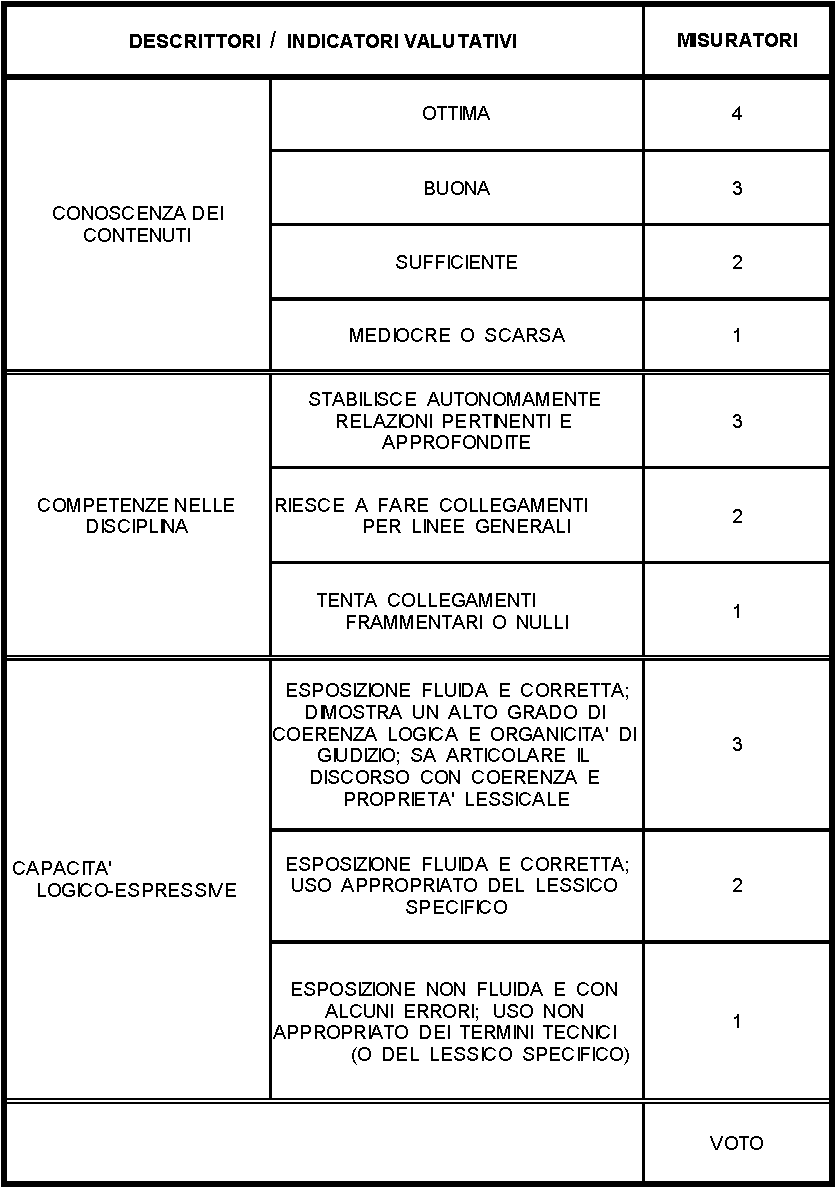 Strategie di recuperoParte integrante delle strategie di recupero deve essere considerata la correzione argomentata degli elaborati, funzionale sia all’analisi individualizzata degli errori e delle imprecisioni, sia alla precisazione del corretto modo di procedere per i successivi elaborati.Per favorire il recupero di carenze e lacune evidenziate dai diversi interventi di verifica e valutazione si attiveranno, sulla base delle necessità riscontrate e della specificità delle diverse discipline, tutte o alcune delle seguenti attività:Recupero curricolare: interventi didattici in orario curricolare rivolti all’intera classe, finalizzati alla precisazione di questioni già affrontate, ma non sufficientemente comprese o assimilate da parte di un numero percentualmente consistente di alunni;Recupero “in itinere”: interventi didattici in orario curricolare che possono prevedere la divisione della classe in gruppi e l’attribuzione di incarichi diversificati, in funzione delle carenze da risolvere o delle abilità da potenziare; attività di tutoring; esercitazioni guidate; ripetizione di nuclei fondanti di argomenti basilari. Tali attività potrebbero essere espletate alla fine del primo e del secondo trimestre e richiedere una pausa didattica.Attività di recupero extracurricolare: corsi pomeridiani destinati agli allievi che al termine del primo quadrimestre presenteranno carenze gravi e diffuse nelle discipline caratterizzanti o nell’elaborazione delle prove scritte. Tali corsi saranno destinati agli allievi che presenteranno una valutazione gravemente insufficiente (voto 3 o 4).Discipline del dipartimento oggetto dei corsi extracurricolari:Liceo Classico: Latino – Greco biennio (10 ore)Discipline del dipartimento oggetto dei corsi curricolari:Liceo Classico: tutte le discipline afferenti al dipartimento saranno oggetto di recupero curricolare. Liceo Scientifico: tutte le discipline afferenti al dipartimento saranno oggetto di recupero curricolare.Liceo Scientifico Sportivo: tutte le discipline afferenti al dipartimento saranno oggetto di recupero curricolare.IT (AFM): tutte le discipline afferenti al dipartimento saranno oggetto di recupero curricolare.Iniziative per le eccellenzeCurare – anche con opportune lezioni pomeridiane – la partecipazione degli alunni che abbiano una media compresa tra 8 e 10, a concorsi di poesia e di letteratura o a certamina in lingue classiche e a laboratori di traduzione in collaborazione con associazioni culturali e gruppi di studio.Organizzazione di conferenze e dibattiti su tematiche legate agli argomenti di studio.Preparazione alla prova di certificazione linguistica regionale della lingua latina.Utilizzo delle 70 oreCorsi di recupero extracurricolariCorsi di potenziamento delle eccellenzeCorsi di scrittura e di traduzione dal latino e dal greco in preparazione della prima e della seconda prova dell’esame di statoCorsi di approfondimento su argomenti di interesse pluridisciplinare in collaborazione con colleghi di altre disciplineVigilanza durante uscite didattiche in orario extrascolastico (spettacoli teatrali, visite a musei cittadini, altro)Strumenti valutativi per classi paralleleRiunioni dipartimentali 2 o più volte all’anno per il monitoraggio in itinere e finale degli obiettivi specifici raggiunti nelle classi parallele.GRIGLIA VALUTAZIONE PROGRAMMAZIONE DIPARTIMENTALIPROPOSTE PER LE ATTIVITÀ DI RECUPERO CURRICOLARE ED EXTRACURRICOLARE1-2Non presta mai attenzione; non comprende il significato globale e lessicale dei testi.3Non presta attenzione, non comprende il significato globale e lessicale dei testi.4Presta attenzione in maniera discontinua; spesso non comprende il significato globale e lessicale dei testi.5Presta attenzione in maniera discontinua; comprende con grande difficoltà e in minima parte il significato globale e lessicale dei testi.6Presta attenzione e comprende il nucleo essenziale del messaggio.7Presta attenzione in maniera continua e comprende agevolmente il messaggio.8Presta attenzione in maniera continua e costruttiva e comprende agevolmente il messaggio.9Presta attenzione in modo proficuo e comprende correttamente il messaggio nella sua complessità.10Presta attenzione in modo proficuo e maturo e comprende correttamente il messaggio nella sua complessità.1-2Legge con grande difficoltà, non riconoscendo le caratteristiche essenziali dei vari tipi di testo. Non sa minimamente individuare e applicare gli elementi della comunicazione, della morfologia e della sintassi.3Legge con grande difficoltà, non riconoscendo le caratteristiche essenziali dei vari tipi di testo. Non sa individuare e applicare gli elementi della comunicazione, della morfologia e della sintassi.4Legge in modo meccanico, riconoscendo, in parte, le caratteristiche principali dei testi. Individua e applica con grande difficoltà gli elementi essenziali della comunicazione, della morfologia e della sintassi e solo se aiutato dall’insegnante.5Legge in modo meccanico, riconoscendo, in parte, le caratteristiche principali dei testi. Individua e applica con difficoltà gli elementi essenziali della comunicazione, della morfologia e della sintassi.6Legge riconoscendo le principali caratteristiche dei diversi tipi di testo. Individua e applica sufficientemente gli elementi essenziali della comunicazione, della morfologia e della sintassi.7Legge in modo espressivo, riconoscendo le caratteristiche dei diversi tipi di testo. Individua e applica correttamente gli elementi essenziali della comunicazione, della morfologia e della sintassi.8Legge in modo espressivo e spedito, riconoscendo le caratteristiche dei diversi tipi di testo. Individua e applica correttamente gli elementi essenziali della comunicazione, della morfologia e della sintassi.9Legge in modo espressivo e sicuro, discernendo le peculiarità dei diversi tipi di testo. Identifica e utilizza regolarmente gli elementi essenziali della comunicazione, della morfologia e della sintassi.10Legge in modo espressivo, sicuro e suggestivo, discernendo le peculiarità dei diversi tipi di testo. Identifica e utilizza regolarmente e con proprietà gli elementi essenziali della comunicazione, della morfologia e della sintassi.1-2Non è in grado di esporre le proprie esperienze né di riferire quanto letto e ascoltato.3Non è in grado di esporre le proprie esperienze né di riferire quanto letto e ascoltato.4Espone le proprie esperienze in modo confuso e incoerente. Riferisce in modo male organizzato quanto letto e ascoltato.5Espone le proprie esperienze in modo confuso e incoerente. Riferisce in modo superficiale e male organizzato quanto letto e ascoltato.6Espone le proprie esperienze e quanto letto e ascoltato in modo sufficientemente corretto.7Espone in modo opportuno le proprie esperienze e quanto letto e ascoltato.8Espone in modo personale, efficace e opportuno le proprie esperienze e quanto letto e ascoltato.9Espone in maniera valida con apporti personali ed esplicativi sia le proprie esperienze che quanto letto e ascoltato.10Espone in maniera valida con apporti personali ed esplicativi sia le proprie esperienze che quanto letto e ascoltato.DescrittoriValutazione numericaRisultati riscontratiCoerenza e organicità di pensiero1-3Assolutamente non aderente alla traccia, molto dispersivo, non rispetta un ordine logicoCoerenza e organicità di pensiero4Non aderente alla traccia, contraddittorio, non ordinato logicamente, dispersivoCoerenza e organicità di pensiero5Non aderente alla traccia o solo parzialmente, non ordinato logicamente, piuttosto dispersivoCoerenza e organicità di pensiero6Aderente alla traccia, ordinato logicamente, non dispersivoCoerenza e organicità di pensiero7Aderente alla traccia, ordinato logicamente, connesso tra le informazioniCoerenza e organicità di pensiero8Aderente alla traccia, ordinato logicamente, connesso tra le informazioni, uniformeCoerenza e organicità di pensiero9Aderente alla traccia, ordinato logicamente, connesso tra le informazioni, uniforme, approfonditoCoerenza e organicità di pensiero10Aderente alla traccia, ordinato logicamente, connesso tra le informazioni, uniforme, approfondito, originale-creativoCapacità di espressione personale1-3Oltremodo stentata e frammentariaCapacità di espressione personale4Stentata e frammentariaCapacità di espressione personale5Imprecisa, approssimativaCapacità di espressione personale6Adeguata, essenzialeCapacità di espressione personale7PertinenteCapacità di espressione personale8Pertinente, chiaraCapacità di espressione personale9Pertinente, chiara, scorrevoleCapacità di espressione personale10Completa, efficaceCorretto ed appropriato uso della lingua1-3Gravissimi e frequenti erroriCorretto ed appropriato uso della lingua4Numerosi e gravi erroriCorretto ed appropriato uso della lingua5Numerosi erroriCorretto ed appropriato uso della lingua6AdeguatoCorretto ed appropriato uso della lingua7CorrettoCorretto ed appropriato uso della lingua8Corretto con rare incertezze formaliCorretto ed appropriato uso della lingua9Completamente corretto, senza incertezzeCorretto ed appropriato uso della lingua10Completamente corretto, senza incertezze, originale, innovativoPianificazione e rispetto tipologia testuale1-3Del tutto non rispondente ai requisiti richiestiPianificazione e rispetto tipologia testuale4Assolutamente non rispondentePianificazione e rispetto tipologia testuale5Non rispondentePianificazione e rispetto tipologia testuale6Complessivamente rispondentePianificazione e rispetto tipologia testuale7Rispondente con qualche incertezza formalePianificazione e rispetto tipologia testuale8RispondentePianificazione e rispetto tipologia testuale9Completamente rispondentePianificazione e rispetto tipologia testuale10Completamente rispondente con evidenti elementi richiesti dalla tipologia1-2Non è assolutamente in grado di comprendere gli elementi essenziali dei quadri storici delineati.3Non comprende gli elementi essenziali dei quadri storici delineati.4Comprende con difficoltà e solo con l’aiuto dell’insegnante gli elementi essenziali.5Comprende con qualche difficoltà e in alcuni casi solo con l’aiuto dell’insegnante gli elementi essenziali.6Comprende le informazioni principali.7Comprende abitualmente in modo agevole le informazioni globali e analitiche.8Comprende sempre agevolmente le informazioni globali e analitiche.9Comprende le informazioni con prontezza e le correla tra loro.10Comprende le informazioni con prontezza e sicurezza e le correla tra loro.1-2Non è in grado di cogliere i nessi causa ed effetto tra gli eventi, non sa usare il linguaggio specifico e gli strumenti propri della disciplina.3Spesso non coglie i nessi causa-effetto tra gli eventi, non sa usare il linguaggio specifico e gli strumenti propri della disciplina.4Coglie raramente i nessi causa-effetto tra gli eventi; fa un uso limitato del linguaggio specifico e degli strumenti della disciplina.5Coglie poche volte i nessi causa-effetto tra gli eventi; fa un uso limitato del linguaggio specifico e degli strumenti della disciplina.6Coglie i principali nessi causa-effetto tra gli eventi; usa sufficientemente il linguaggio specifico e gli strumenti della disciplina.7Coglie le relazioni causa-effetto tra gli eventi in modo autonomo; usa in maniera corretta il linguaggio specifico e gli strumenti della disciplina.8Coglie le relazioni causa-effetto tra gli eventi in modo autonomo e puntuale; usa sempre in maniera corretta il linguaggio specifico e gli strumenti della disciplina.9Intuisce in modo corretto le relazioni esistenti tra gli eventi; usa con chiarezza il linguaggio specifico e gli strumenti della disciplina.10Intuisce in modo corretto ed immediato le relazioni esistenti tra gli eventi; usa con padronanza il linguaggio specifico e gli strumenti della disciplina.1-2Non è in grado di riferire gli argomenti studiati.3Generalmente non è in grado di riferire gli argomenti studiati.4Riferisce in modo incompleto e frammentario gli argomenti studiati.5Riferisce in modo confuso e solo parzialmente gli argomenti studiati.6Ricostruisce in modo essenziale e generalmente corretto gli argomenti studiati.7Ricostruisce in modo sicuro gli argomenti studiati.8Ricostruisce in modo sicuro ed approfondito gli argomenti studiati.9Ricostruisce con particolari gli avvenimenti studiati e coglie autonomamente le relazioni di interdipendenza tra presente e passato.10Ricostruisce con ricchezza di particolari gli avvenimenti studiati e coglie autonomamente e criticamente le relazioni di interdipendenza tra presente e passato.1-2Non comprende né le caratteristiche delle realtà geografiche esaminate né il linguaggio specifico.3Comprende con enormi difficoltà e in minima parte le caratteristiche delle realtà geografiche esaminate e il linguaggio specifico.4Comprende con difficoltà e solo con l’aiuto dell’insegnante le realtà geografiche studiate e il linguaggio specifico.5Comprende con qualche difficoltà e in alcuni casi solo con l’aiuto dell’insegnante le realtà geografiche studiate e il linguaggio specifico.6Comprende gli elementi essenziali delle realtà geografiche e il linguaggio specifico.7Comprende agevolmente gli elementi essenziali delle realtà geografiche e il linguaggio specifico.8Comprende agevolmente e con sicurezza gli elementi essenziali delle realtà geografiche e il linguaggio specifico.9Comprende in maniera immediata gli elementi caratterizzanti le diverse realtà geografiche.10Comprende in maniera approfondita e immediata gli elementi caratterizzanti le diverse realtà geografiche.1-2Non conosce e non applica le caratteristiche delle realtà geografiche esaminate né il linguaggio specifico.3Non conosce e non applica quasi mai le caratteristiche delle realtà geografiche esaminate né il linguaggio specifico.4Conosce e applica con grosse difficoltà gli elementi essenziali delle realtà geografiche utilizzando il linguaggio specifico in modo improprio e a volte solo se guidato.5Conosce e applica con difficoltà gli elementi essenziali delle realtà geografiche utilizzando il linguaggio specifico in modo improprio.6Conosce e applica sufficientemente gli elementi essenziali delle realtà geografiche.7Conosce e applica correttamente gli elementi essenziali delle realtà geografiche utilizzando il linguaggio specifico e gli strumenti della disciplina.8Conosce e applica correttamente e in modo organizzato gli elementi essenziali delle realtà geografiche, utilizzando con chiarezza il linguaggio specifico e gli strumenti della disciplina.9Conosce e applica con padronanza ciò che ha appreso, utilizzando sempre il linguaggio specifico e gli strumenti propri della disciplina in maniera autonoma e corretta.10Conosce e applica con padronanza e senso critico ciò che ha appreso, utilizzando sempre il linguaggio specifico e gli strumenti propri della disciplina in maniera autonoma, corretta e sicura.1-2Non è assolutamente in grado di riferire gli argomenti studiati.3Non è in grado di riferire gli argomenti studiati.4Riferisce solo parzialmente e in modo estremamente confuso gli argomenti studiati.5Riferisce in modo confuso e solo parzialmente gli argomenti studiati.6Ricostruisce in modo essenziale e generalmente corretto gli argomenti studiati.7Ricostruisce in modo sicuro e approfondito gli argomenti studiati.8Ricostruisce in modo sicuro, approfondito e organizzato gli argomenti studiati.9Ricostruisce autonomamente con particolari e con contributi critici quanto studiato.10Ricostruisce autonomamente con ricchezza di particolari e con contributi critici quanto studiato.a) Correttezza ortografica PuntiPunteg. parzialiPresenza di numerosi e ripetuti errori ortografici.0,5Presenza di alcuni errori ortografici.1Assenza di errori ortografici.1,5b) Correttezza morfosintattica e lessicalePresenza di numerosi e ripetuti errori morfosintattici e/o lessicali0,5Presenza di alcuni errori morfosintattici e/o lessicali; elaborato non sempre scorrevole.1Imprecisioni formali assenti o di lieve entità; elaborato nel complesso scorrevole; scelte lessicali adeguate.1,5Esposizione corretta; buona od ottima proprietà di linguaggio.2c) Coerenza e coesione del discorsoPuntiAssenza completa o parziale di un filo logico; coerenza e coesione scarse.0,5Sufficiente sviluppo logico del discorso pur con qualche disomogeneità.1Coerenza logica degli elementi del discorso; buona coesione.1,5Discorso ben padroneggiato; svolgimento coeso fondato su relazioni logiche ineccepibili2d) Pertinenza rispetto alle richieste della tracciaPuntiL'elaborato non risponde alle richieste della traccia.0,5Sviluppo parziale delle richieste.lL’elaborato risponde alle richieste con sufficiente omogeneità.1,5Sviluppo completo delle richieste.2L’elaborato risponde alle richieste in modo approfondito e originale.2,5e) Conoscenze e concetti; argomentazioniPuntiOsservazioni limitate e non sempre esatte; scarse conoscenze dell'argomento e idee talvolta superficiali; argomentazione debole.0,5Osservazioni talvolta motivate; sufficienti conoscenze e idee poco approfondite; presenza di spunti argomentativi.1Osservazioni motivate; conoscenze documentate; concetti significativi e pertinenti; capacità di argomentare accettabile/ discreta.1,5Osservazioni personali; conoscenze approfondite e concetti di apprezzabile spessore; buona la capacità di argomentare.2TOTALETOTALEINDICATORIDECRITTORIPUNTI VOTOATRADUZIONE DEL TESTONon eseguita0,5ATRADUZIONE DEL TESTOParziale1ATRADUZIONE DEL TESTOSufficiente1,5ATRADUZIONE DEL TESTOAdeguata2ATRADUZIONE DEL TESTOPiena2,5BCOMPRENSIONE DEL TESTOCarente0,5BCOMPRENSIONE DEL TESTOParziale1BCOMPRENSIONE DEL TESTOSufficiente1,5BCOMPRENSIONE DEL TESTOAdeguata2BCOMPRENSIONE DEL TESTOPiena2,5CCONOSCENZE MORFOSINTATTICHECarenti0,5CCONOSCENZE MORFOSINTATTICHEParziali1CCONOSCENZE MORFOSINTATTICHESufficienti1,5CCONOSCENZE MORFOSINTATTICHEAdeguate2CCONOSCENZE MORFOSINTATTICHEPiene2,5DINTERPRETAZIONE E RESA NELLA LINGUA D’ARRIVOCarenti0,5DINTERPRETAZIONE E RESA NELLA LINGUA D’ARRIVOParziali1DINTERPRETAZIONE E RESA NELLA LINGUA D’ARRIVOSufficienti1,5DINTERPRETAZIONE E RESA NELLA LINGUA D’ARRIVOAdeguate2DINTERPRETAZIONE E RESA NELLA LINGUA D’ARRIVOPiene2,5INDICATORIGENERALIDESCRITTORI(MAX 60 pt)DESCRITTORI(MAX 60 pt)DESCRITTORI(MAX 60 pt)DESCRITTORI(MAX 60 pt)DESCRITTORI(MAX 60 pt)246810Ideazione, pianificazione e organizzazione del testodel tutto confusee non puntuali confuse e non puntualiparzialmente efficaci e poco puntualinel complesso efficaci e puntualiefficaci e puntuali246810Coesione e coerenza testualeassenti scarseparzialiadeguate Complete246810Ricchezza e padronanza lessicaleassentiscarsepoco presente e parzialeadeguate  presente e completa246810Correttezza grammaticale (ortografia, morfologia, sintassi); uso corretto ed efficace della punteggiaturascarsascarsa (con imprecisioni e molti errori gravi);scarsoparziale (con imprecisioni e alcuni errori gravi);parzialeadeguata (con imprecisioni e alcuni errori non gravi);complessivamente presentecompleta;presente246810Ampiezza e precisione delle conoscenze e dei riferimenti culturaliassenti scarseparzialmente presentiadeguatePresenti246810Espressione di giudizi critici e valutazione personaleassentiscarsee/o scorretteparzialmentepresenti e/o parzialmente correttenel complesso presenti e correttepresenti e correttePUNTEGGIO PARTE GENERALEINDICATORI SPECIFICIDESCRITTORI(MAX 40 pt)DESCRITTORI(MAX 40 pt)DESCRITTORI(MAX 40 pt)DESCRITTORI(MAX 40 pt)DESCRITTORI(MAX 40 pt)246810Rispetto dei vincoli posti dalla consegna (ad esempio, indicazioni di massima circa la lunghezza del testo – se presenti– o indicazioni circa la forma parafrasata o sintetica della rielaborazione)assente scarsoparziale/incompletoadeguatoCompleto246810Capacità di comprendere il testo nel senso complessivo e nei suoi snodi tematici e stilisticiassentescarsaparzialeadeguataCompleta246810Puntualità nell’analisi lessicale, sintattica, stilistica e retorica (se richiesta)assentescarsaparzialeadeguataCompleta246810Interpretazione corretta e articolata del testoassentescarsaparziale nel complesso presentePresentePUNTEGGIO PARTE SPECIFICAPUNTEGGIO TOTALEINDICATORIGENERALIDESCRITTORI(MAX 60 pt)DESCRITTORI(MAX 60 pt)DESCRITTORI(MAX 60 pt)DESCRITTORI(MAX 60 pt)DESCRITTORI(MAX 60 pt)246810Ideazione, pianificazione e organizzazione del testodel tutto confusee non puntuali confuse e non puntualiparzialmente efficaci e poco puntualinel complesso efficaci e puntualiefficaci e puntuali246810Coesione e coerenza testualeassenti scarseparzialiadeguate Complete246810Ricchezza e padronanza lessicaleassentiscarsepoco presente e parzialeadeguate  presente e completa246810Correttezza grammaticale (ortografia, morfologia, sintassi); uso corretto ed efficace della punteggiaturascarsascarsa (con imprecisioni e molti errori gravi);scarsoparziale (con imprecisioni e alcuni errori gravi);parzialeadeguata (con imprecisioni e alcuni errori non gravi);complessivamente presentecompleta;presente246810Ampiezza e precisione delle conoscenze e dei riferimenti culturaliassenti scarseparzialmente presentiadeguatePresenti246810Espressione di giudizi critici e valutazione personaleassentiscarsee/o scorretteparzialmentepresenti e/o parzialmente correttenel complesso presenti e correttepresenti e correttePUNTEGGIO PARTE GENERALEINDICATORI SPECIFICIDESCRITTORI(MAX 40 pt)DESCRITTORI(MAX 40 pt)DESCRITTORI(MAX 40 pt)DESCRITTORI(MAX 40 pt)DESCRITTORI(MAX 40 pt)3691215Individuazione corretta di tesi e argomentazioni presenti nel testo propostoscorrettascarsa e/o nel complesso scorrettaparzialmente presentenel complessopresentePresente3691215Capacità di sostenere con coerenza un percorso ragionato adoperando connettivi pertinentiassentescarsaparzialeadeguataSoddisfacente246810Correttezza e congruenza dei riferimenti culturali utilizzati per sostenere l’argomentazioneassentiscarseparzialmente presentinel complesso presentiPresentiPUNTEGGIO PARTE SPECIFICAPUNTEGGIO TOTALEINDICATORIGENERALIDESCRITTORI(MAX 60 pt)DESCRITTORI(MAX 60 pt)DESCRITTORI(MAX 60 pt)DESCRITTORI(MAX 60 pt)DESCRITTORI(MAX 60 pt)246810Ideazione, pianificazione e organizzazione del testodel tutto confusee non puntuali confuse e non puntualiparzialmente efficaci e poco puntualinel complesso efficaci e puntualiefficaci e puntuali246810Coesione e coerenza testualeassenti scarseparzialiadeguate Complete246810Ricchezza e padronanza lessicaleassentiscarsepoco presente e parzialeadeguate  presente e completa246810Correttezza grammaticale (ortografia, morfologia, sintassi); uso corretto ed efficace della punteggiaturascarsascarsa (con imprecisioni e molti errori gravi);scarsoparziale (con imprecisioni e alcuni errori gravi);parzialeadeguata (con imprecisioni e alcuni errori non gravi);complessivamente presentecompleta;presente246810Ampiezza e precisione delle conoscenze e dei riferimenti culturaliassenti scarseparzialmente presentiadeguatePresenti246810Espressione di giudizi critici e valutazione personaleassentiscarsee/o scorretteparzialmentepresenti e/o parzialmente correttenel complesso presenti e correttepresenti e correttePUNTEGGIO PARTE GENERALEINDICATORI SPECIFICIDESCRITTORI(MAX 40 pt)DESCRITTORI(MAX 40 pt)DESCRITTORI(MAX 40 pt)DESCRITTORI(MAX 40 pt)DESCRITTORI(MAX 40 pt)246810Pertinenza del testo rispetto alla traccia e coerenza nella formulazione del titolo e dell’eventuale suddivisione in paragrafiassentescarsa parzialeadeguataCompleta3691215Sviluppo ordinato e lineare dell’esposizioneassentescarso parzialenel complesso presentePresente3691215Correttezza e articolazione delle conoscenze e dei riferimenti culturaliassenti scarse parzialmente presentinel complesso presentiPresentiPUNTEGGIO PARTE SPECIFICAPUNTEGGIO TOTALEPUNTEGGIOVOTO20101891681471261058463422100PunteggioConoscenze, esposizione, rielaborazione, collegamenti0Risposta completamente assente.0,25Conoscenze gravemente lacunose e incerte, esposizione impropria e scorretta, completa assenza di capacità di autonomo orientamento nella tematica proposta.0,5Conoscenze frammentarie e lacunose, esposizione incerta e/o ripetitiva, mancato utilizzo del lessico specifico fondamentale.0,75Conoscenze esaurienti, uso corretto del linguaggio specifico, rielaborazione e collegamenti pertinenti e, talvolta, anche personali.1Conoscenze ampie e approfondite, padronanza del linguaggio specifico che risulta essere vario e ricco, rielaborazione e collegamenti autonomi, pertinenti e personali.VotoConoscenzeEsposizioneRielaborazione e collegamenti:2rifiuta la prova/ mancanza di indicatoririfiuta la prova/ mancanza di indicatoririfiuta la prova/ mancanza di indicatori3inesistenti, incoerenti e/o del tutto lacunose e/o errateimproprio, scorretto, si esprime con estrema difficoltàInesistenti4frammentarie, lacunose e disarticolatescorretta e impropria; uso episodico del linguaggio specificoassenza di capacità di autonomo orientamento nella tematica proposta5Superficialiincerta ripetitiva scarsamente appropriata; non sempre fa uso del lessico specifico fondamentaledifficoltà nella rielaborazione e nello sviluppo dei collegamenti6essenziali, aderenti ai testi utilizzati; presenza di elementi ripetitivi e mnemonici di apprendimentolinguaggio semplice, ma generalmente appropriato e senza gravi errori; fa uso del lessico specifico fondamentalenon sempre riesce ad effettuare collegamenti in modo autonomo7Esaurienti, ma non del tutto approfonditechiara e corretta, uso del linguaggio specificorielabora e effettua collegamenti8Ampieuso corretto, chiaro e preciso degli strumenti espressivi e del linguaggio specificorielabora e effettua collegamenti autonomi e pertinenti9ampie con approfondimenti personalipadronanza del linguaggio d’uso e specificorielabora e effettua collegamenti autonomi pertinenti e personali10ampie ed approfondite, con arricchimenti personaliil linguaggio è rigoroso, vario e ricco nel lessico e nell’uso delle strutturerielaborazione originale e valutazione personaleINDICATORIDESCRITTORIPUNTIAACONOSCENZEConosce i temi proposti in modolacunoso e scorrettoparziale e non sempre correttoquasi corretto ma con imprecisionicorretto ma manualisticoampio e approfondito1 – 1516 – 2829 – 3536 – 4445 – 50BESPRESSIONE ED ESPOSIZIONESi esprime ed espone gli argomenti in modoscorretto e incoerentespesso scorretto e incoerentequasi corretto e appropriatosemplice ma corretto e coerentefluido, organico e articolato1 – 67 – 1011 – 1314 – 1718 - 20CCAPACITA’ LOGICO-CRITICHERelativamente a un problema o a un argomento propostonon individua gli elementi significativinon analizza e non collega gli elementi significativianalizza pochi elementi significativi e raramente li collegaanalizza alcuni aspetti significativi e fa semplici collegamentianalizza i vari aspetti significativi e fa efficaci collegamenti1 – 45 – 78 – 1011 – 1314 – 15DCOMPRENSIONE, ANALISI, CONTESTUALIZZAZIONE DI UN TESTO LETTERARIOAffronta il lavoro in modoimproprio e scorrettospesso improprio e scorrettonon sempre corretto e appropriatoappropriato ma con imprecisionicorretto e appropriato1 – 45 – 78 – 1011 – 1314 – 15Svolgimento dei programmi delle singole disciplineIn significativo ritardoIn parziale ritardoIn linea con le programmazioniAltro________________________________________________Attività di potenziamento in classeNon attivateAttivate in poche discipline/su pochi argomentiAttivate in diverse discipline/su diversi argomentiAttivate in tutte le disciplineAttività di potenziamento extracurricolareNon attivateAttivate in poche discipline/su pochi argomentiAttivate in diverse discipline/su diversi argomentiAttivate in tutte le disciplineAttività di recupero in classeNon attivateAttivate in poche discipline/su pochi argomentiAttivate in diverse discipline/su diversi argomentiAttivate in tutte le disciplineCoordinamento con docenti di altre disciplineInesistenteScarsaParzialeSignificativaMOTIVAZIONE DEI RISULTATIMOTIVAZIONE DEI RISULTATIMOTIVAZIONE DEI RISULTATIMOTIVAZIONE DEI RISULTATIMOTIVAZIONE DEI RISULTATISvolgimento dei programmi delle singole discipline____________________________________________________________________________________________________________________________________________________________________________________________________________________________________________________________________________________________________________________________________________________________________________________________________________________________________________________________________________________________________________________________________________________________________________________________________________________________________________________________________________________________________________________________________________________________________________________________________________________________________________________________________________________________________________________________________________________________________________________________________________________________________________________________________________________________________________________________________________________________________________________________________________________________________________________________________________________________________________________________________________________________________________________________________________________________________Attività di potenziamento in classe____________________________________________________________________________________________________________________________________________________________________________________________________________________________________________________________________________________________________________________________________________________________________________________________________________________________________________________________________________________________________________________________________________________________________________________________________________________________________________________________________________________________________________________________________________________________________________________________________________________________________________________________________________________________________________________________________________________________________________________________________________________________________________________________________________________________________________________________________________________________________________________________________________________________________________________________________________________________________________________________________________________________________________________________________________________________________Attività di potenziamento extracurricolare____________________________________________________________________________________________________________________________________________________________________________________________________________________________________________________________________________________________________________________________________________________________________________________________________________________________________________________________________________________________________________________________________________________________________________________________________________________________________________________________________________________________________________________________________________________________________________________________________________________________________________________________________________________________________________________________________________________________________________________________________________________________________________________________________________________________________________________________________________________________________________________________________________________________________________________________________________________________________________________________________________________________________________________________________________________________________Attività di recupero in classe____________________________________________________________________________________________________________________________________________________________________________________________________________________________________________________________________________________________________________________________________________________________________________________________________________________________________________________________________________________________________________________________________________________________________________________________________________________________________________________________________________________________________________________________________________________________________________________________________________________________________________________________________________________________________________________________________________________________________________________________________________________________________________________________________________________________________________________________________________________________________________________________________________________________________________________________________________________________________________________________________________________________________________________________________________________________________Coordinamento con docenti di altre discipline____________________________________________________________________________________________________________________________________________________________________________________________________________________________________________________________________________________________________________________________________________________________________________________________________________________________________________________________________________________________________________________________________________________________________________________________________________________________________________________________________________________________________________________________________________________________________________________________________________________________________________________________________________________________________________________________________________________________________________________________________________________________________________________________________________________________________________________________________________________________________________________________________________________________________________________________________________________________________________________________________________________________________________________________________________________________________MaterieTempiModalitàVerificheValutazioneRecupero in classeRecupero in orario extracurricolare